MapasMapa 1. Ubicación del DMI Agualinda en el departamento de Risaralda	3Mapa 2. Veredas del DMI Agualinda	4Mapa 3. IA en Áreas Protegidas del río Risaralda	9Mapa 4. IUA caudales mínimos Áreas Protegidas Cuenca del Río Risaralda	10Mapa 5. IRH caudales mínimos Áreas Protegidas cuenca del Río Risaralda	11Mapa 6. IVH caudales mínimos Áreas Protegidas cuenca del Río Risaralda	12Mapa 7. IACAL período seco Áreas Protegidas Cuenca del Río Risaralda	13Mapa 8. IVR Áreas Protegidas Cuenca del Río Risaralda	14Mapa 9. IF Áreas Protegidas Cuenca del Río Risaralda	15Mapa 10. IAC Áreas Protegidas Cuenca del Río Risaralda	16Mapa 11. ICN Áreas Protegidas Cuenca del Río Risaralda	17Mapa 12. Porcentaje de Amenaza por Inundación Áreas Protegidas Cuenca del Río Risaralda	18Mapa 13. Porcentaje de amenaza por incendios Áreas Protegidas Cuenca del Río Risaralda	18Mapa 14. Porcentaje de amenaza por Movimientos en masa Áreas Protegidas Cuenca del Río Risaralda	19Mapa 15. Vulnerabilidad socioeconómico y ambiental a incendios de cobertura vegetal del DMI Agualinda	31Mapa 16. Usos del suelo DMI Agualinda para los años 2011 y 2016	44Tablas Tabla 1. Veredas y población en el DMI Agualinda	5Tabla 2. IA en Áreas Protegidas Cuenca del Río Risaralda	9Tabla 3. IUA caudales mínimos Áreas Protegidas Cuenca del Río Risaralda	10Tabla 4. IRH caudales mínimos Áreas protegidas cuenca del Río Risaralda	11Tabla 5. IVH caudales mínimos Áreas Protegidas Cuenca del Río Risaralda	12Tabla 6. IACAL período seco Áreas Protegidas Cuenca del Río Risaralda	13Tabla 7. IVR Áreas Protegidas Cuenca del Río Risaralda	14Tabla 8. IF Áreas Protegidas cuenca del Río Risaralda	15Tabla 9. IAC Áreas Protegidas Cuenca del Río Risaralda	16Tabla 10. ICN Áreas Protegidas Cuenca del Río Risaralda	17Tabla 11. Porcentaje de Amenaza por Inundación Áreas Protegidas cuenca del Río Risaralda	18Tabla 12. Porcentaje de amenaza por Movimientos en Masa Áreas Protegidas Cuenca del Río Risaralda	20Tabla 13. Conflicto de uso del suelo tendencial (2036) Áreas Protegidas Cuenca del Río Risaralda	21Tabla 14. Eventos y manifestaciones del cambio climático municipio de Apia, Risaralda	23Tabla 15. Veredas del municipio de Apia, Risaralda con los mayores cambios proyectados en temperatura y precipitación para el escenario 2011 - 2040	27Tabla 16. Principales riesgos estimados relacionados con Variabilidad Climática (VC) y Cambio Climática (CC) para el DMI Agualinda	28Tabla 17. Conceptos básicos relacionados con incendios de cobertura vegetal	30Tabla 18. Eventos asociados a incendios de la cobertura vegetal al interior del área protegida	33Tabla 19. Inventarios de herramientas para la atención de incendios forestales	33Tabla 20. Ecosistemas del DMI Agualinda 2015	36Tabla 21. Cincuenta (50) especies utilizadas en procesos de recuperación de coberturas en predios CARDER	41Tabla 22. Treinta (30) especies más representativas de regeneración bajo coberturas de plantaciones en las áreas protegidas del SIDAP Risaralda	42Tabla 23. Especies amenazadas para el DMI Agualinda	44Tabla 24. Usos del suelo DMI Agualinda	44Tabla 25. Acueductos y número de suscriptores que se benefician del recurso hídrico en el DMI Agualinda	46Tabla 26. Patrimonio Cultural en Casas de la Cultura o Museos en Risaralda	50Tabla 27. Infraestructura turística existente en el DMI Agualinda	52Tabla 28. Recursos turísticos del DMI Agualinda	52Tabla 29. Inversiones de entidades diferentes a la CARDER y desde otros programas de conservación de la CARDER	54Tabla 30. Caracterización y fuente de las presiones identificadas en el DMI Agualinda	55Gráficos Grafico 1. Número de hectáreas y predios por tipo de zona en la zonificación del DMI Agualinda	6Grafico 2. Tamaño de los predios por rango en hectáreas en el DMI Agualinda	6Grafico 3. Tamaño de los predios por rango de hectáreas con relación a la Unidad Agrícola Familiar, UAF, municipio de Apia.	7Grafico 4. Rangos en porcentaje y hectáreas de los predios al interior del DMI Agualinda	7Grafico 5. Porcentaje de los predios ubicados parcial y totalmente al interior del DMI Agualinda	8Grafico 6. Variación de temperatura promedio mensual para el año 2018	23Grafico 7. Riqueza de especies de aves por familia para el DMI Agualinda	38Grafico 8. Riqueza de especies de plantas por familia para el DMI Agualinda	44Grafico 9. Índice de calidad del agua, ISFN Quebrada Agualinda DMI Agualinda período 2010 - 2018	47Grafico 10. Implementación de Recursos CARDER a través del Plan Operativo Anual	54Grafico 11. Presiones identificadas en el DMI Agualinda	55Grafico 12. Resultados del Índice de Efectividad del Manejo del DMI Agualinda	57Grafico 13. Resultados del avance en la Efectividad de Manejo del DMI Agualinda	57Grafico 14. Resultados del Eje Temático: Logros	58Grafico 15. Resultados del Eje Temático: Contexto	58Grafico 16. Resultados del Eje Temático: Planeación, Seguimiento y Evaluación	59Grafico 17. Resultados del Eje Temático: Gestión de los recursos físicos, financieros y humanos	60Grafico 18. Resultados del Eje Temático: Gobernanza	60Grafico 19. Resultados del Eje Temático: Sistemas Productivos Sostenibles	611. Componente diagnóstico1.1. Características generales del área protegida.El Distrito de Manejo Integrado Agualinda se encuentra ubicado en la vertiente oriental de la cordillera Occidental, en el municipio de Apia, Risaralda (Mapa 1). Tiene un área total de 327 hectáreas. El acceso principal al parque se realiza por vía terciaria en la vereda Agualinda y recorre una distancia de un kilómetro desde el casco urbano de Apia. Este fue identificado como un área importante para la conservación del recurso hídrico, debido a que en la zona nacen las quebradas Agualinda y La María, las cuales tienen varios afluentes de agua que afloran dentro de los límites del parque y abastecen el acueducto municipal de Apía. El área protegida está delimitada por la parte alta de las microcuencas de las quebradas Agualinda y La María. Mapa N° 1. Localización del Distrito de Manejo Integrado Agualinda.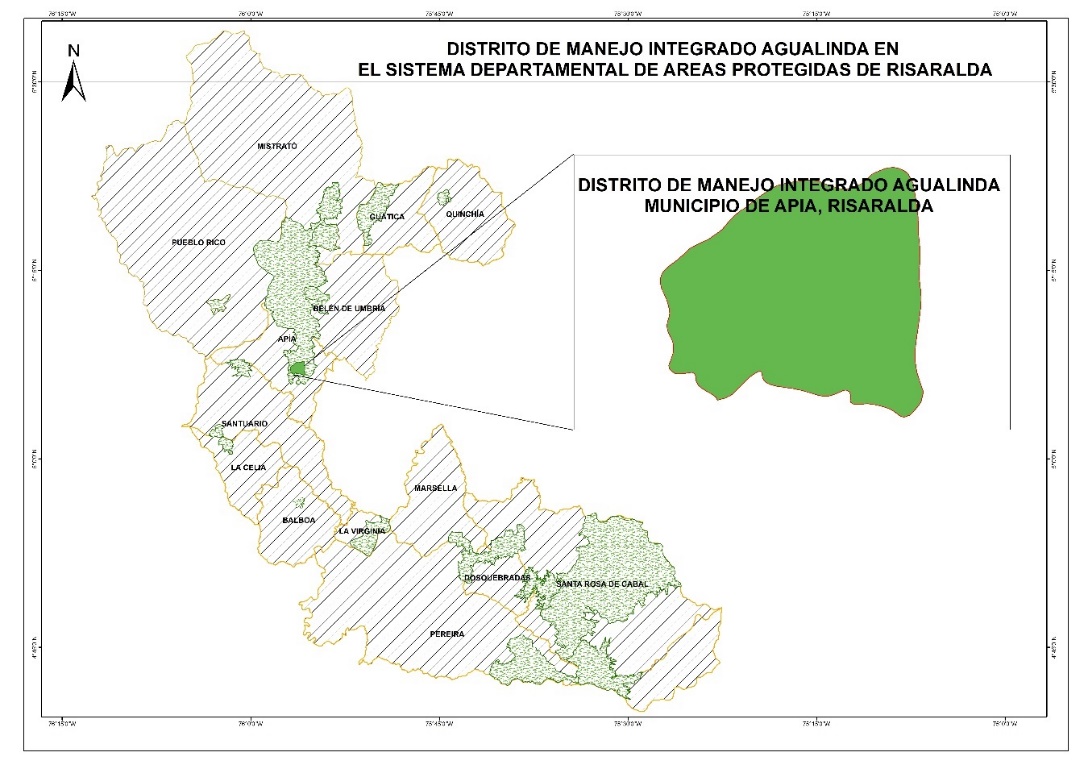 Mapa 1. Ubicación del DMI Agualinda en el departamento de RisaraldaEn 1997 fue declarado Parque Municipal por el honorable Concejo Municipal de Apia y en 2011 homologado como Distrito de Manejo Integrado Agualinda, mediante el proceso de aplicación del Decreto 2372 de 2010 del MAVDT, en el cual se unificaron las categorías para áreas protegidas del nivel regional. Según la definición del decreto este es un “espacio geográfico, en el que los paisajes y ecosistemas mantienen su composición y función, aunque su estructura haya sido modificada y cuyos valores naturales y culturales asociados se ponen al alcance de la población humana para destinarlos a su uso sostenible, preservación, restauración, conocimiento y disfrute”.Mapa N° 2. Veredas del Distrito de Manejo Integrado Agualinda.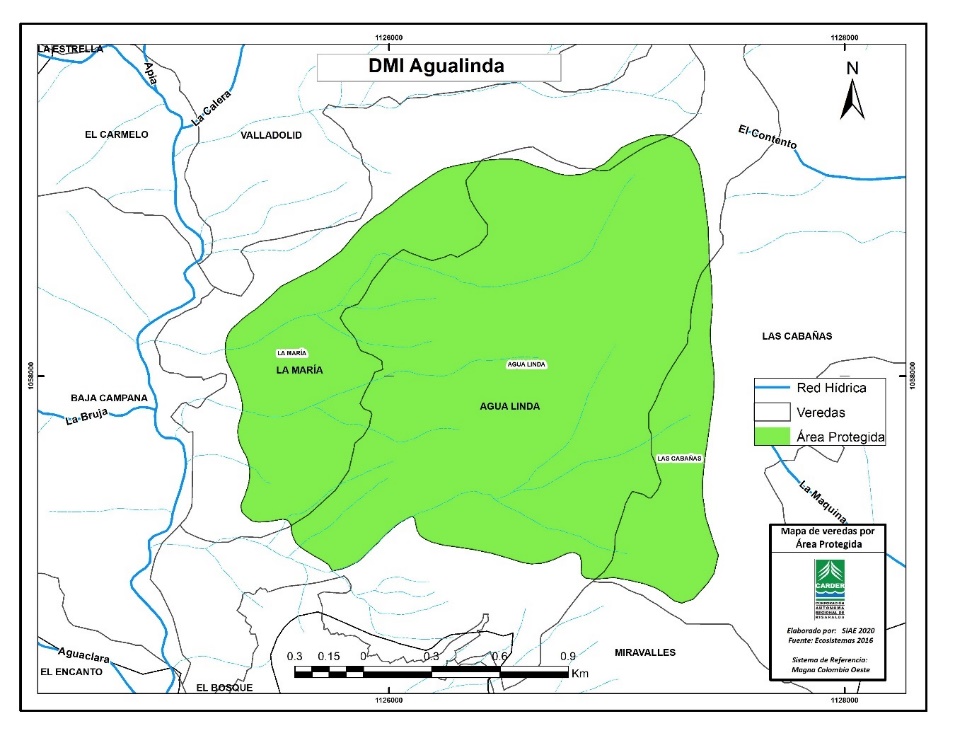 Mapa 2. Veredas del DMI AgualindaPoblación.Tabla 1. Veredas y población en el DMI AgualindaFuente: Oficina de Saneamiento Ambiental, Apia, 2021.1.1.1. Análisis predial del área protegidaEl análisis predial incluye los siguientes aspectos: Número de predios su tamaño, distribución con relación a la zonificación del área protegida (preservación, restauración, uso sostenible y uso público). Con relación a la Unidad Agrícola Familiar, para los municipios de Apia y Santuario se encuentra ubicada en la zona relativamente homogénea No 2 junto con el municipio de Mistrató, según la potencialidad productiva: agrícola de 6 a 10 ha y mixta o ganadera de 10 a 20 ha; tamaño de cada una de las zonas del ordenamiento territorial y número de predios incluida en ella, finalmente se evalúa (extensión y porcentaje) los predios que se encuentran sobre los linderos del área protegida. Con sus resultados se aportan elementos para la gestión de esta, sobre todo en el tema del componente de ordenamiento y los usos y actividades permitidas. La información base fue suministrada por el Sistema de Información Ambiental y Estadístico de la CARDER, SIAE.Grafico 1. Número de hectáreas y predios por tipo de zona en la zonificación del DMI AgualindaLa zona de preservación es la que ocupa la mayor parte del área protegida con 138 ha y 19 predios, seguido de la zona de uso sostenible para el desarrollo con 105 ha y 50 predios. En tercer lugar, se encuentra la zona de restauración la cual ocupa un total de 62 ha y cuenta con un total de 20 predios.  Grafico 2. Tamaño de los predios por rango en hectáreas en el DMI AgualindaComo sucede con casi todas las áreas protegidas del Sistema Departamental de Áreas Protegidas, en el DMI Agualinda la mayoría de los predios se encuentran en un rango de 0 a 10 hectáreas.  Grafico 3. Tamaño de los predios por rango de hectáreas con relación a la Unidad Agrícola Familiar, UAF, municipio de Apia. Del total de los predios se detalla el rango de 0 a 10 ha. La mayoría de estos se encuentran entre las 0 y 4 ha (51 predios), para lo cual el valor de referencia de la Unidad Agrícola Familiar es 6 a 10 ha. Grafico 4. Rangos en porcentaje y hectáreas de los predios al interior del DMI AgualindaEl análisis para conocer el rango en porcentaje del área que cada predio tiene al interior del área protegidas es de interés para la gestión, sobre todo por el tema de las implicaciones del registro ante la respectiva Oficina de Instrumentos Públicos y por el tipo de usos y actividades que son autorizados. En el caso del DMI Agualinda los valores más representativos están en los rangos porcentuales de superficie al interior del área protegida: 8 predios tienen entre el 0 – 10 % de su área al interior del área protegida y 6 predios tienen entre el 90 y 100% de su área al interior del DMI Agualinda.Con relación al tamaño de los 69 predios que se encuentran al interior o parcialmente en el área protegida se tiene que: 29 predios tienen entre 0 y 10 ha del total de su área dentro del DMI Agualinda, 2 predios tienen del total de su área entre 10 y 20 ha y otros 2 predios tienen entre 40 y 60 ha al interior del Parque.Grafico 5. Porcentaje de los predios ubicados parcial y totalmente al interior del DMI AgualindaDe los 69 predios que se encuentran en el DMI Agualinda, 36 correspondientes al 52% tienen el total de su área dentro del área protegida y 33 predios correspondientes al 48% tienen área parcialmente en el DMI Agualinda. 1.1.2. Las áreas protegidas del Sidap, Risaralda en el contexto de los Planes de Ordenación Manejo de Cuencas Hidrográficas.En la actualidad en jurisdicción de CARDER existen seis cuencas (Subzona Hidrográfica –SZH- o Nivel Subsiguiente -NSS- de acuerdo a la Sectorización Hidrográfica del IDEAM) sujetas de elaboración de  Planes de Ordenación y Manejo de Cuenca Hidrográfica – POMCAS-, las cuales se muestran en la  siguiente tabla junto con las áreas protegidas que pertenecen a cada una de ellas y sus respectivos porcentajes. Como un insumo para el contexto regional y para el análisis del diagnóstico se analizan los indicadores de la Síntesis Ambiental de la fase de Diagnóstico del POMCA del río Risaralda y de los escenarios tendenciales de la Fase de Prospectiva y Zonificación, para cada una de las áreas protegidas ubicadas en esta cuenca.Índice de Aridez (IA)El objetivo de este índice es estimar la suficiencia o insuficiencia de precipitación para el sostenimiento de los ecosistemas. Se describe como una característica cualitativa del clima, que permite medir el grado de suficiencia o insuficiencia de la precipitación para el sostenimiento de los ecosistemas de una región. Identifica áreas deficitarias o de excedentes de agua, calculadas a partir del balance hídrico superficial (Ministerio de Ambiente y Desarrollo Sostenible, 2014).Tabla 2. IA en Áreas Protegidas Cuenca del Río RisaraldaComo se observa en la tabla 1 la mayoría de áreas protegidas de la cuenca del Rio Risaralda se encuentran en una categoría de Indicé de Aridez Moderado, sin embargo para Agua Linda, Alto del Rey y Arrayanal se presentan porcentajes menores en la categoría de moderado y deficitario de agua. Se destacan Santa Emilia y Verdum con un pequeño porcentaje en la categoría de moderado y excedente de agua. 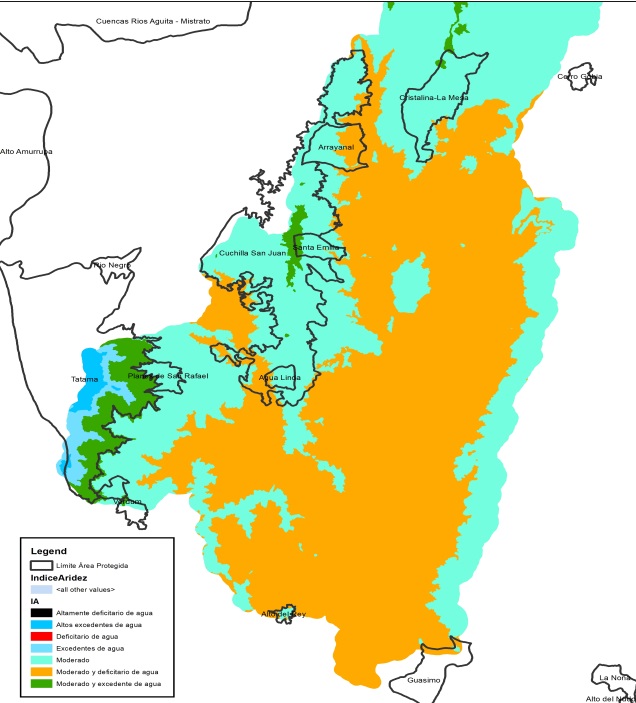 Mapa 3. IA en Áreas Protegidas del río RisaraldaÍndice de Uso de Agua (IUA)El objetivo de este índice es estimar la relación porcentual entre la demanda de agua con respecto a la oferta hídrica disponible. Corresponde a la cantidad de agua utilizada por los diferentes sectores usuarios, en un periodo de tiempo t (anual, mensual) y en una unidad espacial de referencia j (área, zona, subzona, etc.) en relación con la oferta hídrica superficial disponible para las mismas unidades de tiempo y espacio. (Ministerio de Ambiente y Desarrollo Sostenible, 2014). Tabla 3. IUA caudales mínimos Áreas Protegidas Cuenca del Río Risaralda En términos generales la Tabla 2 muestra un comportamiento positivo con respecto a la relación entre la demanda del recurso hídrico y la oferta disponible para todas las área protegidas de la cuenca del Río Risaralda, esta situación confirma la coherencia de los objetivos de conservación por la cual fueron creadas éstas áreas y debe tomarse como referente en su actualización.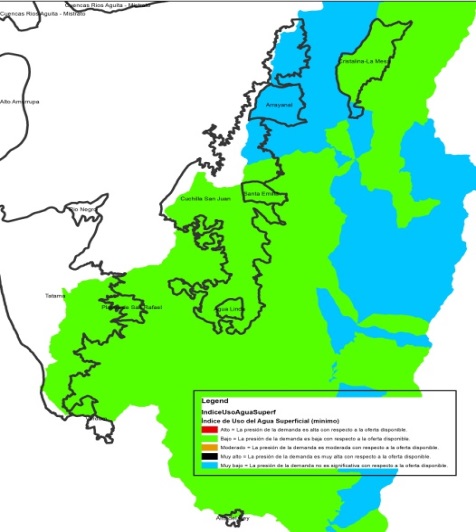 Mapa 4. IUA caudales mínimos Áreas Protegidas Cuenca del Río RisaraldaÍndice de Retención Hídrica (IRH)El objetivo de este índice es estimar la capacidad de la subzona de mantener los regímenes de caudales. Mide la capacidad de retención de humedad de las cuencas con base en la distribución de las series de frecuencias acumuladas de los caudales diarios. Este índice se mueve en el rango entre 0 y 1, siendo los valores más bajos los que se interpretan como de menor regulación. (Ministerio de Ambiente y Desarrollo Sostenible, 2014)                 Tabla 4. IRH caudales mínimos Áreas protegidas cuenca del Río RisaraldaLa tabla 3 muestra que exceptuando Arrayanal, el resto de las áreas protegidas se clasifican con un índice clasificado como de media  retención y regulación de humedad media lo cual hace que las áreas se consideren con un IRH moderado.  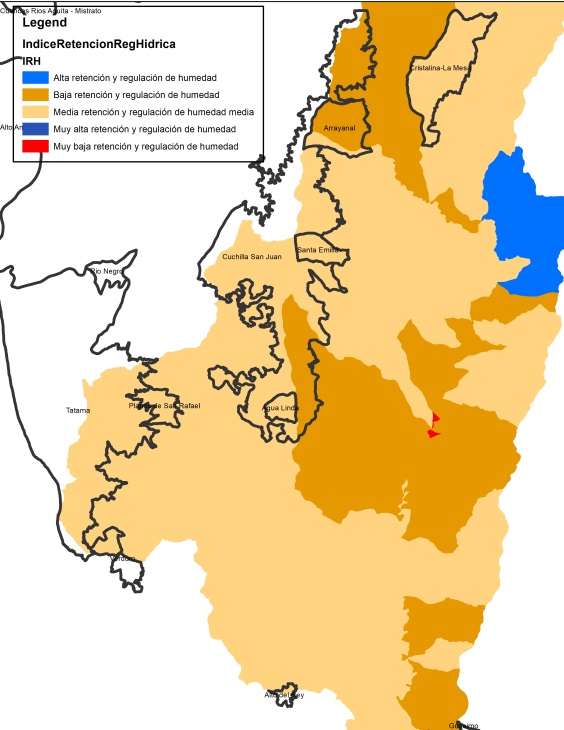 Mapa 5. IRH caudales mínimos Áreas Protegidas cuenca del Río RisaraldaÍndice de Vulnerabilidad por Desabastecimiento Hídrico (IVH)El objetivo de este índice es determinar la fragilidad de mantener la oferta de agua para abastecimiento. Establece el grado de fragilidad del sistema hídrico para mantener la oferta para el abastecimiento de agua, que ante amenazas –como periodos largos de estiaje o eventos como el Fenómeno Cálido del Pacífico (El Niño) – podría generar riesgos de desabastecimiento. (Ministerio de Ambiente y Desarrollo Sostenible, 2014)Tabla 5. IVH caudales mínimos Áreas Protegidas Cuenca del Río RisaraldaSe muestra que todas las áreas protegidas presentan un Índice de Vulnerabilidad por Desabastecimiento Hídrico clasificado principalmente como alto y muy alto, debe tenerse presente que este índice se relaciona con el fenómeno de variabilidad climática como La Niña y debe ser de manera predictiva para la planificación de las áreas a largo plazo.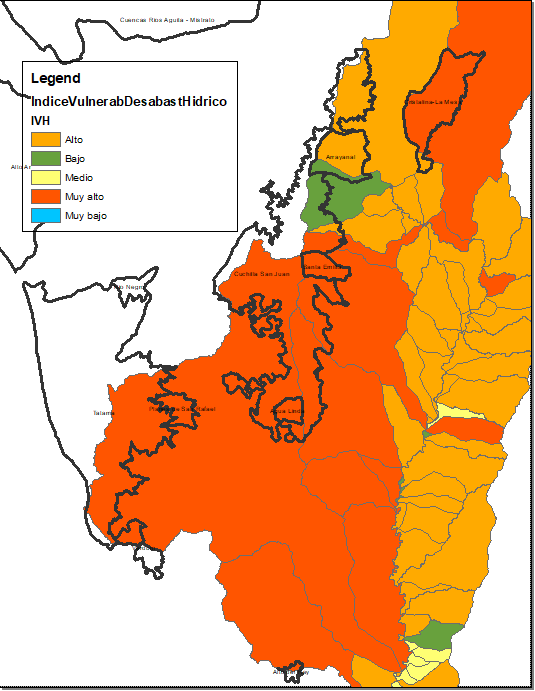 Mapa 6. IVH caudales mínimos Áreas Protegidas cuenca del Río Risaralda Índice de Alteración Calidad del Agua IACALEl objetivo de este índice es estimar la afectación al cuerpo de agua por las presiones de actividades socioeconómicas.  Refleja la contribución/alteración potencial de la calidad del agua por presión de la actividad socioeconómica, a escala de subzonas hidrográficas y subcuencas, pues se calcula en función de la presión ambiental, entendida como la contribución potencial de cada agente social o actividad humana (población, industria, agricultura, minería) a las alteraciones del medio ambiente por consumo de recursos naturales, generación de residuos (emisión o vertimiento) y transformación del medio físico, limitaciones para determinados usos en función de variables seleccionadas, mediante ponderaciones y agregación de variables físicas, químicas y biológicas. (Ministerio de Ambiente y Desarrollo Sostenible, 2014).Tabla 6. IACAL período seco Áreas Protegidas Cuenca del Río RisaraldaEste índice muestra como las áreas protegidas se encuentran en condición de muy alta y alta para el caso de Arrayanal, este análisis se hace para el periodo seco y debe interpretarse como una presión que las actividades socioeconómicas pueden hacer de manera potencial sobre la calidad del recurso hídrico.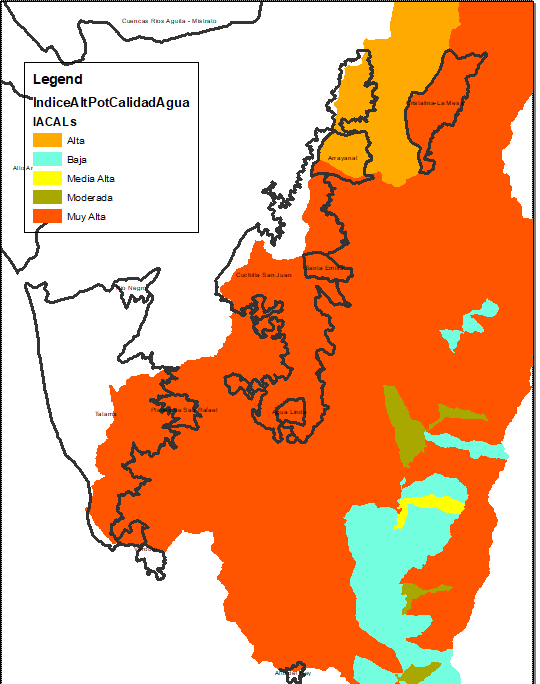 Mapa 7. IACAL período seco Áreas Protegidas Cuenca del Río Risaralda1.6 Indicador de Vegetación remanente IVR El objetivo de este indicador en cuantificar el porcentaje de vegetación remanente por tipo de cobertura vegetal a través del análisis multitemporal, con énfasis en las coberturas naturales. Expresa la cobertura de vegetación natural de un área como porcentaje total de la misma; dicho indicador se estima para cada una de las coberturas de la zona en estudio. (Ministerio de Ambiente y Desarrollo Sostenible, 2014)Tabla 7. IVR Áreas Protegidas Cuenca del Río RisaraldaLa tabla 7 muestra que la clasificación de este indicador está altamente relacionado con la categoría de manejo, donde  el Área de Recreación Alto del Rey presenta un nivel de muy transformado, mientras que los DMI y los PRNN se clasifican como no transformado o escasamente transformado, es decir con una sostenibilidad alta.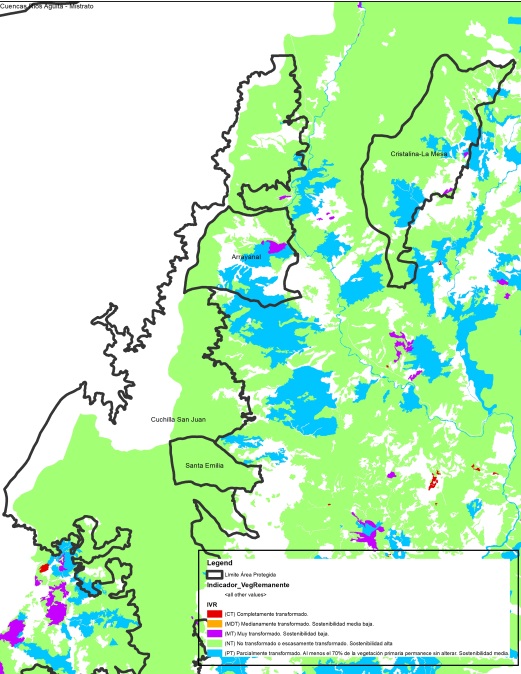 Mapa 8. IVR Áreas Protegidas Cuenca del Río RisaraldaÍndice de fragmentación IF El objetivo de este índice es cuantificar el grado o tipo de fragmentación de los diferentes tipos de cobertura natural de la tierra. La fragmentación se entiende como la división de un hábitat originalmente continuo en relictos remanentes inmersos en una matriz transformada (Sanders et ál., 1991). Con el fin de conocer el índice de fragmentación se aplicará la metodología de Steenmans y Pinborg (2000) que tiene en cuenta el número de bloques de vegetación y su grado de conectividad. (Ministerio de Ambiente y Desarrollo Sostenible, 2014). Tabla 8. IF Áreas Protegidas cuenca del Río RisaraldaLa tabla 8 muestra que el mayor porcentaje de las áreas protegidas se encuentran en una categoría de moderado, excepto para el Alto del Rey y la Cristalina La Mesa que se presentan como extrema. También se destaca Planes de San Rafael clasificado en un nivel fuerte. Estas condiciones deben ser consideradas para estrategias de conectividad ecosistémica que baje los niveles de este índice.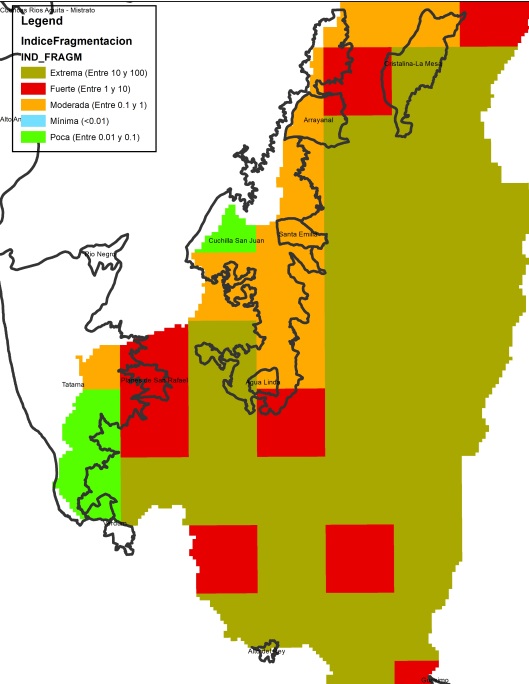 Mapa 9. IF Áreas Protegidas Cuenca del Río Risaralda Índice de Ambiente Crítico IAC El objetivo de este índice es identificar los tipos de cobertura natural con alta presión demográfica. Combina los indicadores de vegetación remanente (IVR) y el índice de presión demográfica (IPD), de donde resulta un índice de estado-presión que señala a la vez grado de transformación y presión poblacional. Para calificar las áreas se adopta la matriz utilizada por Márquez (2000) con modificación. (Ministerio de Ambiente y Desarrollo Sostenible, 2014)Tabla 9. IAC Áreas Protegidas Cuenca del Río RisaraldaDe acuerdo a la tabla 8 muestra que exceptuando el Alto del Rey y Arrayanal se encuentran en la categoría de Vulnerables, es decir que tiene un grado de conservación aceptable y/o amenazas moderadas y que es sostenible en el mediano plazo con medidas de protección. 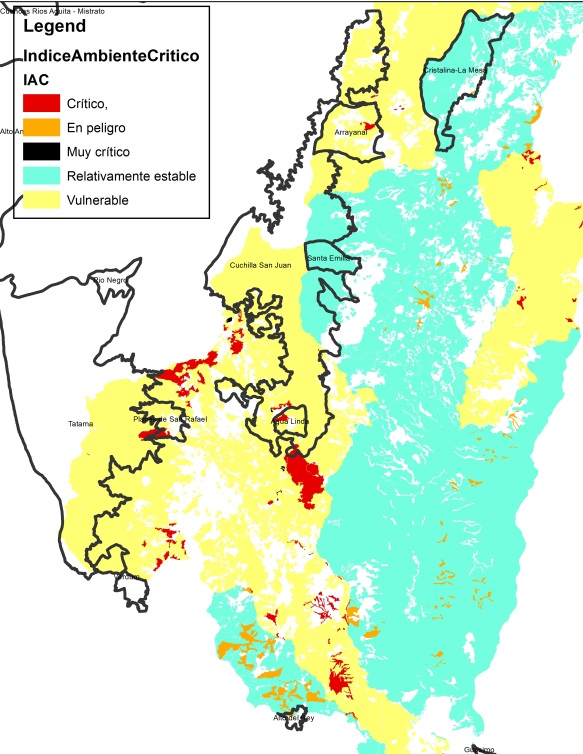 Mapa 10. IAC Áreas Protegidas Cuenca del Río Risaralda Índice del Estado Actual de las Coberturas Naturales ICNEl objetivo de este índice es mostrar de manera consolidada los resultados de las calificaciones relacionadas con el estado actual por tipo de cobertura natural a través de los indicadores de vegetación remanente, tasa de cambio de la cobertura, índice de fragmentación e índice de ambiente crítico. Cuantifica el estado actual por tipo de coberturas naturales de la tierra. (Ministerio de Ambiente y Desarrollo Sostenible, 2014). Tabla 10. ICN Áreas Protegidas Cuenca del Río RisaraldaLa tabla 10 indica que la mayoría de las áreas protegidas de encuentran en un nivel de Conservado y Medianamente transformado. Se destacan Alto del Rey, Arrayanal y  Planes de San Rafael, con porcentajes de su área clasificados como completamente transformados.  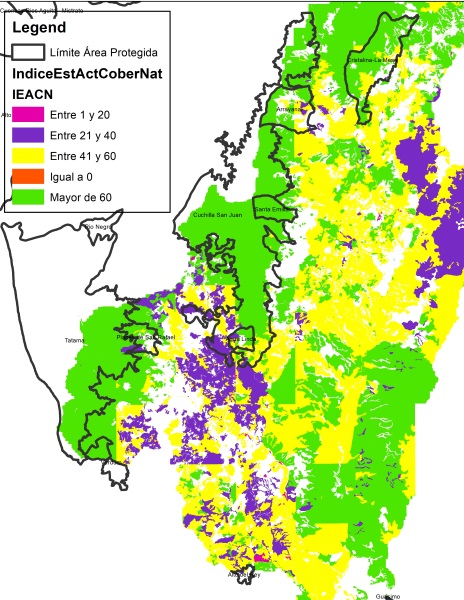 Mapa 11. ICN Áreas Protegidas Cuenca del Río RisaraldaPorcentajes de Niveles de Amenaza por Inundación, Movimiento en Masa, Avenidas Torrenciales e Incendios forestales. El objetivo de esta información es evaluar el grado de incidencia de amenaza alta y media en la cuenca hidrográfica por inundaciones, movimientos en masa, avenidas torrenciales e incendios forestales. Define el área de incidencia por tipo y nivel de amenaza que puedan presentarse en la cuenca hidrográfica. (Ministerio de Ambiente y Desarrollo Sostenible, 2014)Tabla 11. Porcentaje de Amenaza por Inundación Áreas Protegidas cuenca del Río RisaraldaSegún la tabla 11 no existe un nivel de amenaza alta por inundación en las áreas protegidas presentes en la cuenca del Río Risaralda, condición que puede relacionarse , entre otras cosas, con la ubicación de las áreas en zonas con buen estado de cobertura vegetal.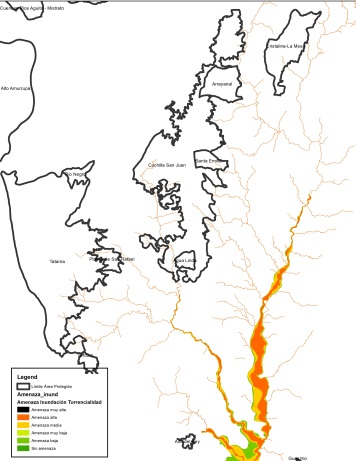 Mapa 12. Porcentaje de Amenaza por Inundación Áreas Protegidas Cuenca del Río Risaralda                 Tabla 11: Porcentaje de amenaza por incendios Áreas Protegidas Cuenca del Río RisaraldaLa tabla 11 nos indica un nivel de amenaza entre baja y media para incendios para el mayor porcentaje de áreas protegidas. Se destaca que el Alto del Rey y Guásimo presentan una amenaza alta frente a este tipo de eventos.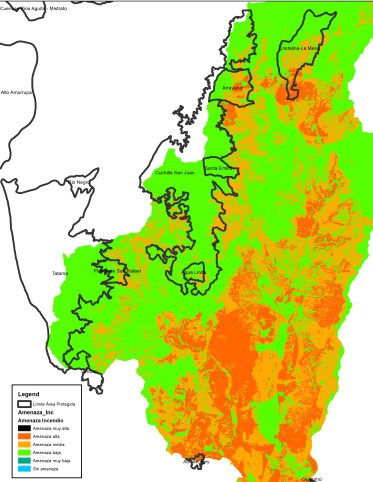 Mapa 13. Porcentaje de amenaza por incendios Áreas Protegidas Cuenca del Río RisaraldaTabla 12. Porcentaje de amenaza por Movimientos en Masa Áreas Protegidas Cuenca del Río Risaralda        Con respecto a la amenaza por movimientos en masa todas las áreas protegidas cuentan con un porcentaje de su territorio entre amenaza alta y media. Se destacan la Cristalina La Mesa y Alto del Rey con  mayor porcentaje en la categoría de amenaza baja.  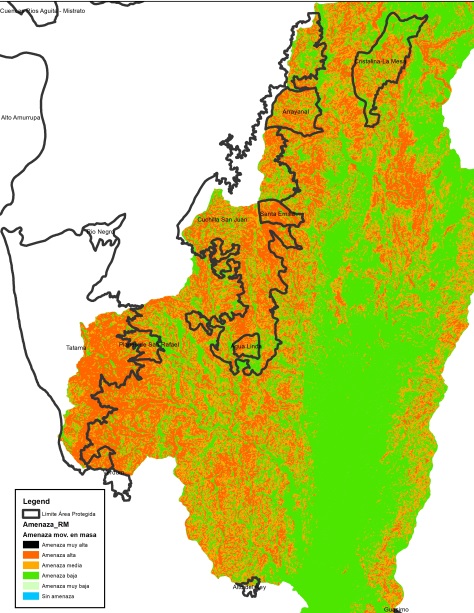 Mapa 14. Porcentaje de amenaza por Movimientos en masa Áreas Protegidas Cuenca del Río RisaraldaConflicto de uso del suelo tendencial (2036)Esta información corresponde al capítulo de escenarios tendenciales del POMCA del Río Risaralda, en el cual se hizo una proyección de la línea base de indicadores La información que se presenta es un ejercicio del escenario tendencial donde se hace una proyección del indicador a partir del año 2016 y se proyecta su comportamiento veinte años después, es decir el 2036, bajo el supuesto de permanencia de las condiciones actuales de presión sobre los recursos naturales.Tabla 13. Conflicto de uso del suelo tendencial (2036) Áreas Protegidas Cuenca del Río Risaralda La tabla 13 muestra  como al año 2036 se proyecta que solo Verdum presentaría un uso adecuado o sin conflicto, seguido del Alto del Rey con un 40%. El restante de áreas protegidas presentan una distribución entre sobreutilización ligera, moderada y severa, destacándose Agua Linda y Planes de San Rafael en esta última con un 20% cada una. 1.1.3. Cambio ClimáticoLa variabilidad y el cambio climático, pueden ser los detonantes o causantes de diferentes grados de afectación sobre los elementos o sistemas que se encuentran en el territorio, por consiguiente, se identifican las variaciones en el comportamiento de las variables climáticas y las condiciones en el Distrito de Manejo Integrado Agualinda, con el fin de observar los aspectos que aumentan la susceptibilidad a impacto asociados con eventos relacionados con el clima.Condiciones climáticasLas variables atmosféricas como la temperatura y la precipitación son unos de los elementos climáticos que aportan datos estadísticos relevantes para caracterizar un lugar determinado, identificar sus cambios constituye un factor fundamental para determinar las posibles afectaciones ocurridas o que puedan ocurrir en el área protegida y que estén asociadas al clima.Las estaciones de donde se tomaron datos sobre temperatura y precipitación no se encuentran dentro del área de influencia del DMI Agualinda, pero por su cercanía se analizan como dato de referencia. Fuente: Análisis de Situación de Salud con el Modelo de los Determinantes Sociales de Salud, Secretaría de Gobierno, Salud y Educación- Enfermera DLS, 2018, Pág. 14.Datos de Temperatura 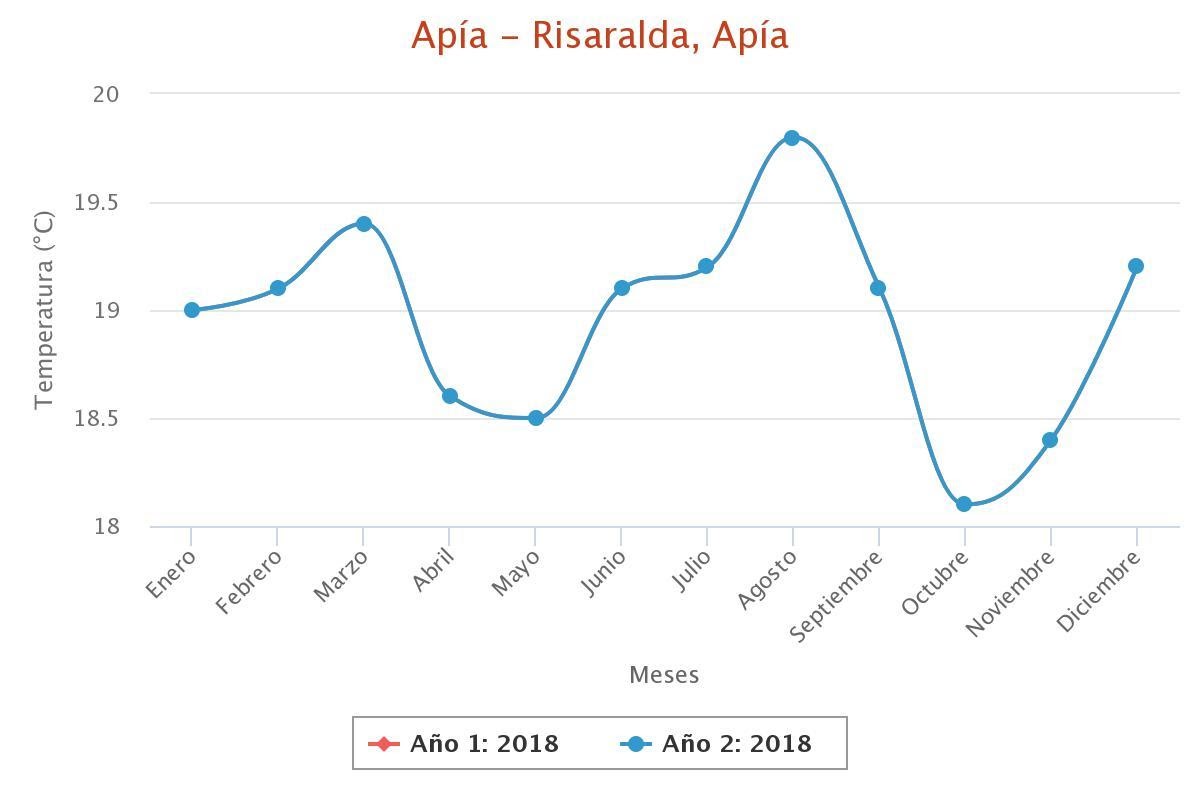 Grafico 6. Variación de temperatura promedio mensual para el año 2018Fuente: Registro de temperatura promedio mensual de los años 2018 de la estación 0010046-Apía de CENICAFE, publicado en la página Agroclima. Datos Precipitación.De acuerdo con los reportes de las tres estaciones pluviométricas La Línea, La María y El Tamboral, existentes en el Municipio, de las cuales se obtuvieron datos a partir del año 1966, puede concluirse que Apia presenta una precipitación promedio anual de 2216 mm y un régimen bimodal, con periodos de lluvia en los meses de Abril – Junio y de Octubre – Noviembre, y de verano en los meses de Enero – Febrero y Julio – Septiembre. Eventos hidrometeorológicos e hidroclimáticos asociados a fenómenos de variabilidad y cambio climático presentados en la zona de influencia del Distrito de Manejo Integrado Agualinda A partir de la base de datos DESINVENTAR (Corporación OSSO –Colombia), la cual cuenta con eventos registrados desde 1950, se pueden percibir aquellos eventos directamente relacionados con fenómenos meteorológicos o hidroclimáticos durante periodos de ocurrencia de fenómenos de La Niña o El Niño, que tuvieron lugar en el municipio en donde se encuentra el área protegida, para este caso se analizaron los eventos del Municipio de Apia.La incidencia de los periodos con anomalías climáticas en los eventos identificados permite distinguir un potencial aumento en la frecuencia de dichos eventos y la magnitud de los mismos, teniendo en cuenta que dichos fenómenos están relacionados con periodos de mayor o menor precipitación y temperatura. Los eventos más frecuentes en el Municipio de Apia, en las veredas Agualinda y Las Cabañas, entre el periodo 1988- 2015 cuya ocurrencia coincidió con los meses con episodios de frio o calor, relacionados con el fenómeno de La Niña o el Niño, fueron afectación a coberturas vegetales por incendios, vendavales y deslizamientos.Tabla 14. Eventos y manifestaciones del cambio climático municipio de Apia, RisaraldaFuente: Perfil climático Municipio de Apia, Risaralda (Carder, UTP, GAT), Convenio 336 de 2016.Por su parte, los actores presentes en el área protegida identificaron las tormentas como el evento de mayor intensidad, aunque de frecuencia intermedia. Los vendavales, la niebla y los incendios de cobertura vegetal, se perciben como eventos de intensidad moderada y poco frecuentes. Las afectaciones más significativas evidenciadas en el área, relacionados con los eventos identificados, han sido los daños a los cultivos de plátano y la caída de árboles y redes eléctricas.Los actores locales identificaron afectaciones importantes relacionadas con tiempo muy seco o de mucha lluvia, en el año 2010 y 2011 durante el periodo lluvioso se dañaron las vías terciarias que comunican el área protegida y los cultivos de café de la zona mientras que en el año 2016 durante una temporada seca se dañaron los cultivos de café a causa de la roya.Algunas de las actividades identificadas por los pobladores del área, que se realizan en la zona y que puedan estar causando que estas afectaciones sean mucho más graves son los cultivos de aguacate alrededor del área protegida y los monocultivos.Escenarios de cambio climático para el área de influencia del Distrito de Manejo Integrado AgualindaEscenario de temperatura De acuerdo con la  información de los escenarios de cambio climático proyectados por IDEAM muestran en el periodo de referencia para el área protegida, temperaturas en toda la franja occidental de norte a sur en el rango de 18,1°C y 19°C, en la zona central de norte a sur, se muestran temperaturas en el rango de 17,1°C a 18°C, para la zona nororiental se muestran temperaturas en el rango de 15,1°C a 16°C. El escenario para el periodo 2011 – 2040, toda el área protegida presenta aumentos con respecto el escenario de referencia entre 0,51°C – 0,8°C, lo indica que se podría alcanzar temperaturas hacia el occidente de 19,8°C, en el centro y el sur oriente de 18,8°C y hacia la parte nororiental de casi 16,8°C.Con respecto al escenario 2041-2070 frente al escenario de referencia, se prevén aumentos para todo el DMI Agualinda, en el rango de 1,21°C y 1,6°C, lo que indica que se podrían presentar temperaturas de 20,6°C en la zona occidental, de 19,6° en la zona central y sur oriental y de 17,6°C en la zona nororiental. El escenario 2071 -2100, presenta un cambio en la temperatura en el rango de 2,01°C a 2,1°C hacia la zona occidental, por tanto podría presentarse temperaturas en esta zona de hasta 21,1°C, en la parte central y sur oriental del área el escenario muestra cambios en el rango de 1,81°C a 2,0°C, lo que indica que podrían presentarse temperaturas de 20°C, para la parte de nororiental los cambios se muestran en el rango de 1,61°C a 1,8°C indicando que podrían presentarse temperaturas de 17,8°C aproximadamente. Escenario de cambio climático de temperatura para el DMI Agualinda, Municipio de Apia, Risaralda.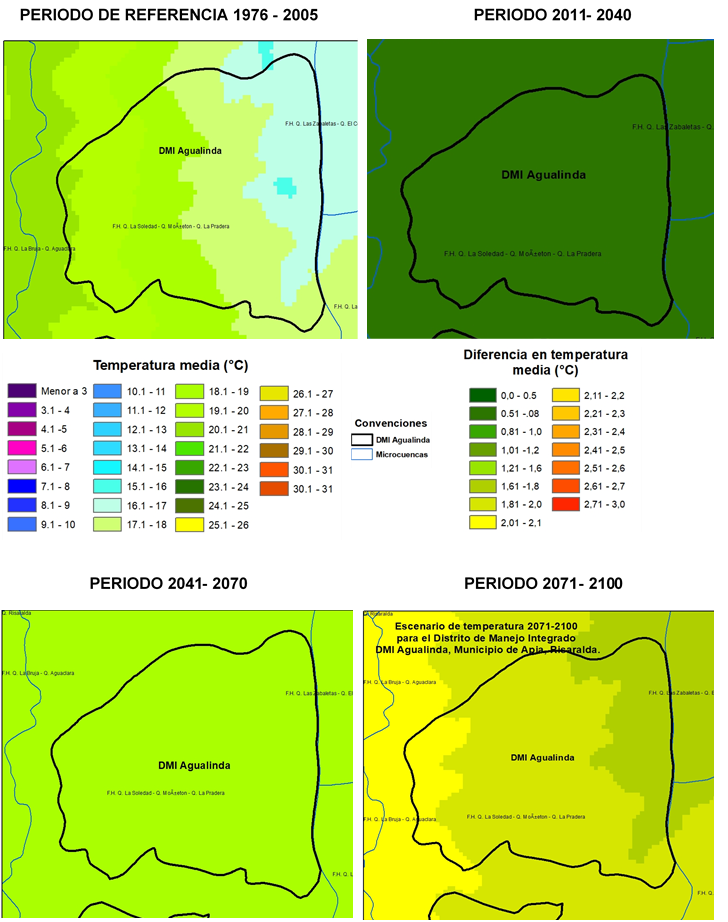 Fuente: Elaborado GAT-UTP con base en Raster: IDEAM MADS, Fuente vector: SIGOT-IGAC, SER: Magna Colombia Bogotá EPSG 3116. Perfil climático territorial Municipio de Apia.Escenario de precipitación  Escenario de cambio climático de precipitación para el DMI Agualinda, Municipio de Apia, Risaralda.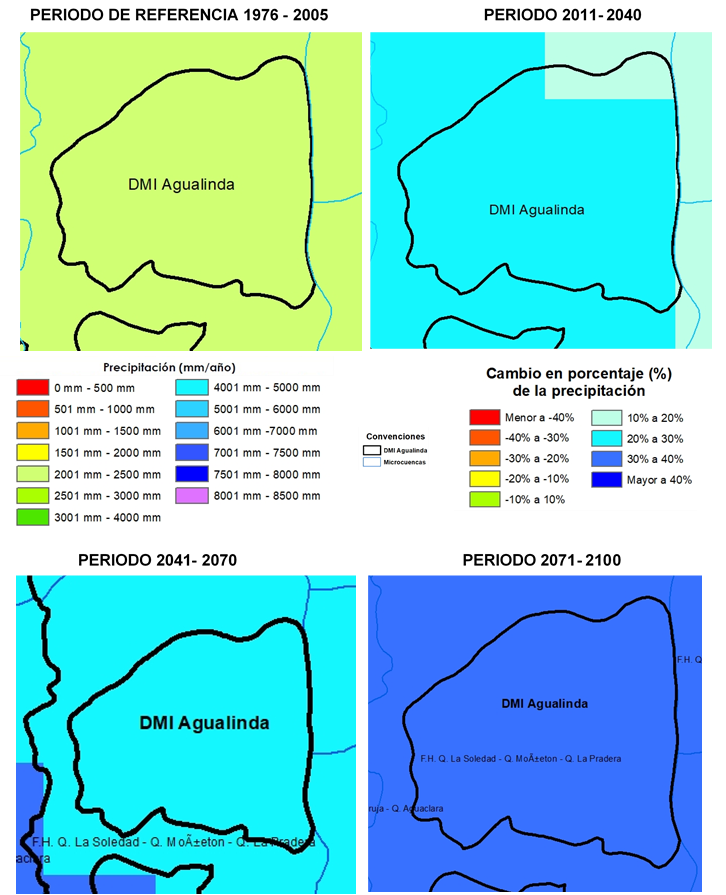 Fuente: Elaborado GAT-UTP con base en Raster: IDEAM MADS, Fuente vector: SIGOT-IGAC, SER: Magna Colombia Bogotá EPSG 3116. Perfil climático territorial Municipio de Apia.Los escenarios de cambio climático para precipitación muestran en el periodo de referencia (1976-2005), un valor entre 2001 y 2500 mm/año en toda el área protegida.El escenario 2011 – 2040, muestra un cambio en el porcentaje en la precipitación entre un 20% y 30% por lo que se prevén precipitaciones de aproximadamente 3250 mm/año, en casi toda el área protegida, exceptuando una franja al norte en donde se prevén cambios en el rango de 10% al 20%, indicando que allí, podrían presentarse precipitaciones de 300mm/año.El escenario 2041 – 2070 muestra aumentos probables respecto al periodo de referencia entre un 20% a un 30%, en toda el área protegida, esperando según este dato que se presenten precipitaciones de aproximadamente 3250mm/año.Los cambios en la precipitación de acuerdo con el escenario 2071- 2100, prevén que para toda el área protegida se tendrá variaciones en el régimen de precipitaciones en el rango del 30% al 40% con respecto al periodo de referencia, lo que indica que se podrían presentar precipitaciones de 3500mm/año aproximadamente.Tabla 15. Veredas del municipio de Apia, Risaralda con los mayores cambios proyectados en temperatura y precipitación para el escenario 2011 - 2040Fuente: Perfil climático Municipio de Apia, Risaralda (Carder, UTP, GAT), Convenio 336 de 2016.Impactos potenciales y manifestaciones de la variabilidad y cambio climático en el área protegida Los impactos potenciales del cambio climático se refieren a las consecuencias esperadas de este fenómeno en los sistemas naturales y humanos sin considerar ninguna acción de adaptación (IPCC 2007). Los potenciales impactos de los fenómenos de variabilidad y cambio climático varían en función del uso y la intervención del territorio, así como de elementos que se encuentran expuestos. La siguiente tabla muestra Principales riesgos estimados relacionados con Variabilidad climática (VC) y cambio climático (CC) para el DMI Agualinda. Tabla 16. Principales riesgos estimados relacionados con Variabilidad Climática (VC) y Cambio Climática (CC) para el DMI AgualindaFuente: Adaptación al cambio climático, un reto en el Sistema de Áreas Protegidas de Risaralda (CARDER - WWF Colombia, 2014).De acuerdo con el ejercicio desarrollado por CARDER y WWF (2014) el 43% del área total se vería afectado por perdida de humedad, paso de categoría muy húmedo a húmedo, mientras el 50% permanecerá estable en muy húmedo. Se destaca que para la subcuenca hidrográfica río Risaralda se estima una perdida en la escorrentía promedio anual a 2040 de 27,63%.Al valorar la capacidad de adaptación del DMI Agualinda es calificado con índice de adaptación institucional y ecosistémica muy alto y medio respectivamente (CARDER - WWF Colombia, 2014). El DMI es categorizado con una vulnerabilidad media para las dimensiones biodiversidad y medios de vida y alta para el recurso y misceláneo, con un consolidado de riesgo global alto. Adicionalmente las presiones identificadas en el área protegida, como el turismo no regulado, presenta un incremento fuerte (Metodología WWF, 2000), actividad que puede generar una mayor vulnerabilidad en la zona.Potencialidades de captura de GEI en el área protegida Tipo de BosqueEl ecosistema que predomina es el bosque subandino muy húmedo cordillera occidental oriental, con el 39,4% (128,8 hectáreas). Existe un porcentaje menor del 3,1% (10.2 hectáreas) del mismo bosque, con características de fragmentado. Estos ecosistemas se encuentran en un rango altitudinal entre 1200 y 2400 metros, en el flanco oriental de la cordillera occidental, con precipitaciones entre 1700 y 2500 mm en la vertiente oriental y un promedio de temperatura entre 12 a 23 ˚C.A partir de lo establecido en el documento “estimación de las reservas actuales (2010) de carbono almacenadas en la biomasa aérea en bosques naturales de Colombia (IDEAM) y de acuerdo la clasificación por zonas de vida propuesta por Holdridge (1967), el DMI Agualinda posee un bosque que puede clasificarse como “Bosque muy húmedo montano bajo con 139 hectáreas. Teniendo en cuenta lo anterior y los resultados de la estimación de las reservas de carbono almacenadas en la biomasa, se ha estimado una reserva promedio de 130,05 toneladas de carbono por hectárea, lo que indica que la reserva de carbono del bosque presente en el área esta alrededor de 18.076,17 toneladas de carbono, que representan 66.340 toneladas de dióxido de carbono equivalente, que aún no han sido emitidas a la atmosfera.  1.1.4. Gestión del riesgo de incendios de cobertura vegetalContexto Normativo y de política pública.De acuerdo a la ley 1523 de 2012, la gestión del riesgo es un proceso social orientado a la formulación, ejecución, seguimiento y evaluación de políticas, estrategias, planes, programas, regulaciones, instrumentos, medidas y acciones permanentes para el conocimiento y la reducción del riesgo y para el manejo de desastres, con el propósito explícito de contribuir a la seguridad, el bienestar, la calidad de vida de las personas y al desarrollo sostenible. Se constituye en una política de desarrollo indispensable para asegurar la sostenibilidad, la seguridad territorial, los derechos e intereses colectivos, mejorar la calidad de vida de las poblaciones y las comunidades en riesgo y, por lo tanto, está intrínsecamente asociada con la planificación del desarrollo seguro, con la gestión ambiental territorial sostenible, en todos los niveles de gobierno y la efectiva participación de la población.En este orden de ideas, de acuerdo con el objetivo de conservación que tiene el Sistema Departamental de Áreas Protegidas, SIDAP, el sostenimiento de la cobertura vegetal presente en las mismas constituye uno de los propósitos de la prevención y gestión adecuada de los incendios que puedan afectar la dinámica propia de los ecosistemas boscosos presentes en estos sitios.En el 2021, y con el ánimo de articular acciones tanto en conocimiento, reducción del riesgo de incendios de cobertura vegetal y la consecuente preparación para la respuesta y recuperación de áreas afectadas por estos eventos, se crea la Comisión Permanente de Incendios de Cobertura Vegetal, la cual se integra al sistema departamental de gestión del riesgo de desastres por medio del Decreto 0664 de 2012.Tabla 17. Conceptos básicos relacionados con incendios de cobertura vegetal Factores de AmenazaVariabilidad y cambio climático: En términos de variabilidad y cambio climático, se debe tener en cuenta, que el territorio Risaraldense y en general Colombia, se ha caracterizado por presentar un régimen bimodal, con dos (2) periodos de lluvias al año (abril-junio, octubre - noviembre) y dos (2) periodos secos (julio - septiembre y diciembre- enero). Sin embargo, debido a los cambios no solo naturales, sino los producidos por el hombre (antrópicos), se han venido presentando periodos atípicos, caracterizados en algunos casos por periodos secos, donde las oleadas de calor hacen vulnerables los territorios, principalmente por la disminución del recurso hídrico y el incremento de incendios de la cobertura vegetal, sobre todo si estos periodos van acompañados de la ocurrencia de fenómenos de variabilidad climática como “El Niño”. (CARDER, 2017)Quemas sector agropecuario: El uso del fuego en prácticas agrícolas y ganaderas es el factor común en diversas comunidades a nivel mundial, debido a que es una técnica económica para la preparación de terrenos para cultivos, mejorar el forraje para animales y aumentar la producción ganadera. Sin embargo, cuando el fuego se sale de control genera graves afectaciones ambientales, desencadenando consecuencias como la ampliación de la frontera agrícola, erosión, reducción del recurso hídrico, deforestación, entre otras. Otras prácticas también son usuales tales como el manejo de residuos y mantenimiento de vías con el uso del fuego. (Organización Internacional de Maderas Tropicales, 2013)Actividades turísticas y festividades: Actividades como el camping y otras asociadas al turismo no regulado al aire libre también tienen cierta incidencia en la ocurrencia de incendios de la cobertura vegetal, principalmente asociadas a condiciones climáticas favorables (altas temperaturas, baja humedad), donde las fogatas que no son apagadas correctamente, objetos abandonados como vidrios, entre otros, pueden contribuir a la ocurrencia de estos eventos.De acuerdo al Plan de Manejo del PNN Los Nevados, el 5% del total de incendios presentados en el parque, son directamente vinculados con la actividad de pesca y causados por la realización de fogatas.De otro lado, las festividades patronales, navideñas, candeladas, entre otras, siguen aportando a la ocurrencia de incendios debido a la utilización de globos y pólvora. (CARDER, 2017)Factores de vulnerabilidadVulnerabilidad socioeconómica y ambiental a incendios de cobertura vegetal: En el año 2007 la CARDER estableció una metodología mediante la cual se priorizó las áreas vulnerables socioeconómica y ambientalmente a la ocurrencia de incendios de cobertura vegetal; donde las diferentes coberturas vegetales, la presencia de áreas naturales protegidas y zonas aferentes a acueductos se consolidaron como las variables que permitieron establecer una jerarquía de prioridad de acuerdo al modelo cartográfico que se muestra a continuación: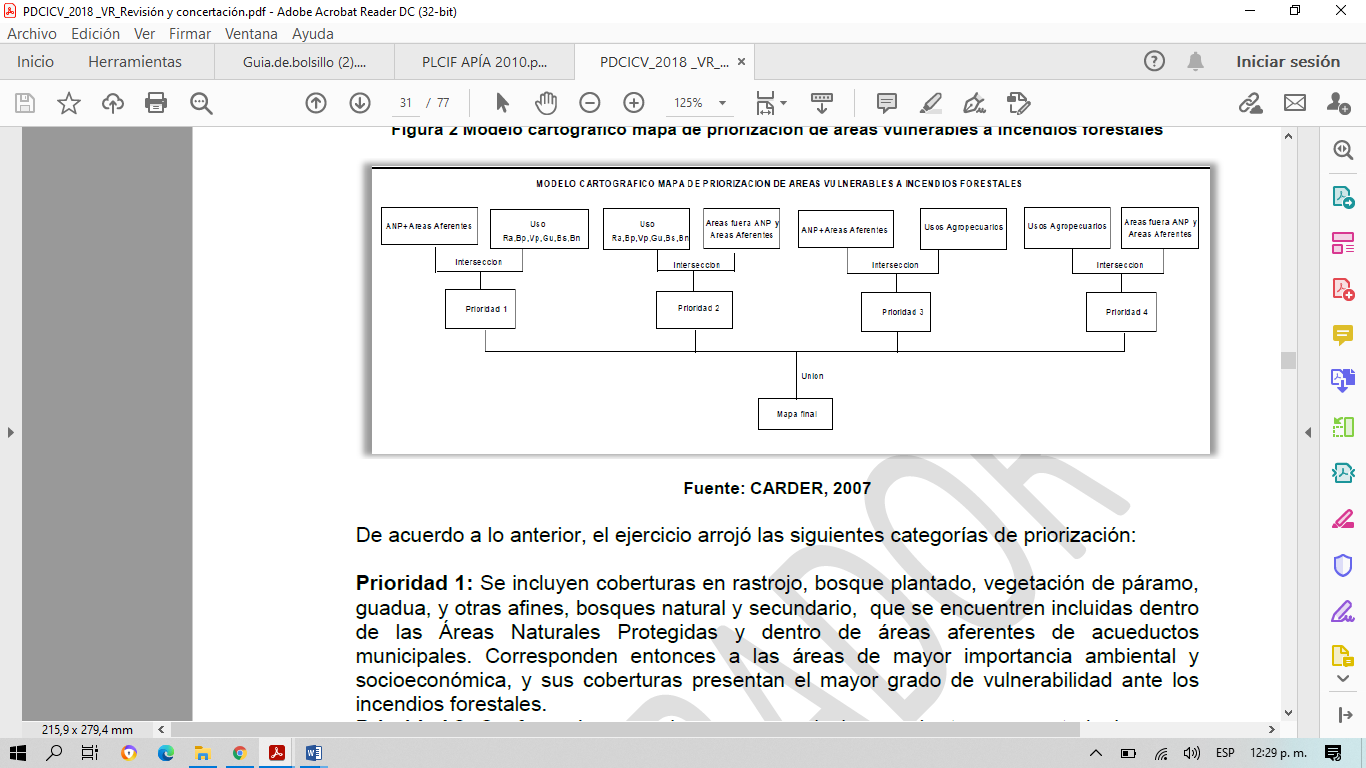 Prioridad 1: Se incluyen coberturas en arbustal, arbustal abierto, bosque abierto, bosque de galería y ripario, bosque de guadua, bosque denso, bosque fragmentado, plantación forestal, vegetación secundaria o en transición que se encuentren dentro de áreas a acueductos municipales y comunitarios. Corresponden a las áreas de mayor importancia ambiental y socioeconómica y sus coberturas presentan el mayor grado de vulnerabilidad.Prioridad 2: Se incluyen coberturas en arbustal, arbustal abierto, bosque abierto, bosque de galería y ripario, bosque de guadua, bosque denso, bosque fragmentado, plantación forestal, vegetación secundaria o en transición que no se encuentren dentro de áreas a acueductos municipales y comunitarios. La importancia ambiental y socioeconómica, y el grado de vulnerabilidad son intermedios ante los incendios de cobertura vegetal.Prioridad 3: Se incluyen coberturas definidas en usos agropecuarios al interior de Áreas Naturales Protegidas y de las áreas aferentes de acueductos municipales y comunitarios. Dichas superficies guardan importancia ambiental y socioeconómica, pero su vulnerabilidad ante los incendios de cobertura vegetal es menor conforme el grado de combustibilidad de sus coberturas.Prioridad 4: Se incluyen coberturas de usos agropecuarios por fuera de las Áreas Naturales Protegidas y de las áreas aferentes de acueductos municipales y comunitarios. Dicha categoría, presenta el menor grado de vulnerabilidad ambiental y socioeconómica ante los incendios de cobertura vegetal.De acuerdo a lo anterior, en el mapa que se muestra continuación se puede apreciar la zonificación de la vulnerabilidad socieconómica y ambiental a incendios de cobertura vegetal del Distrito de Manejo Integrado Agualinda: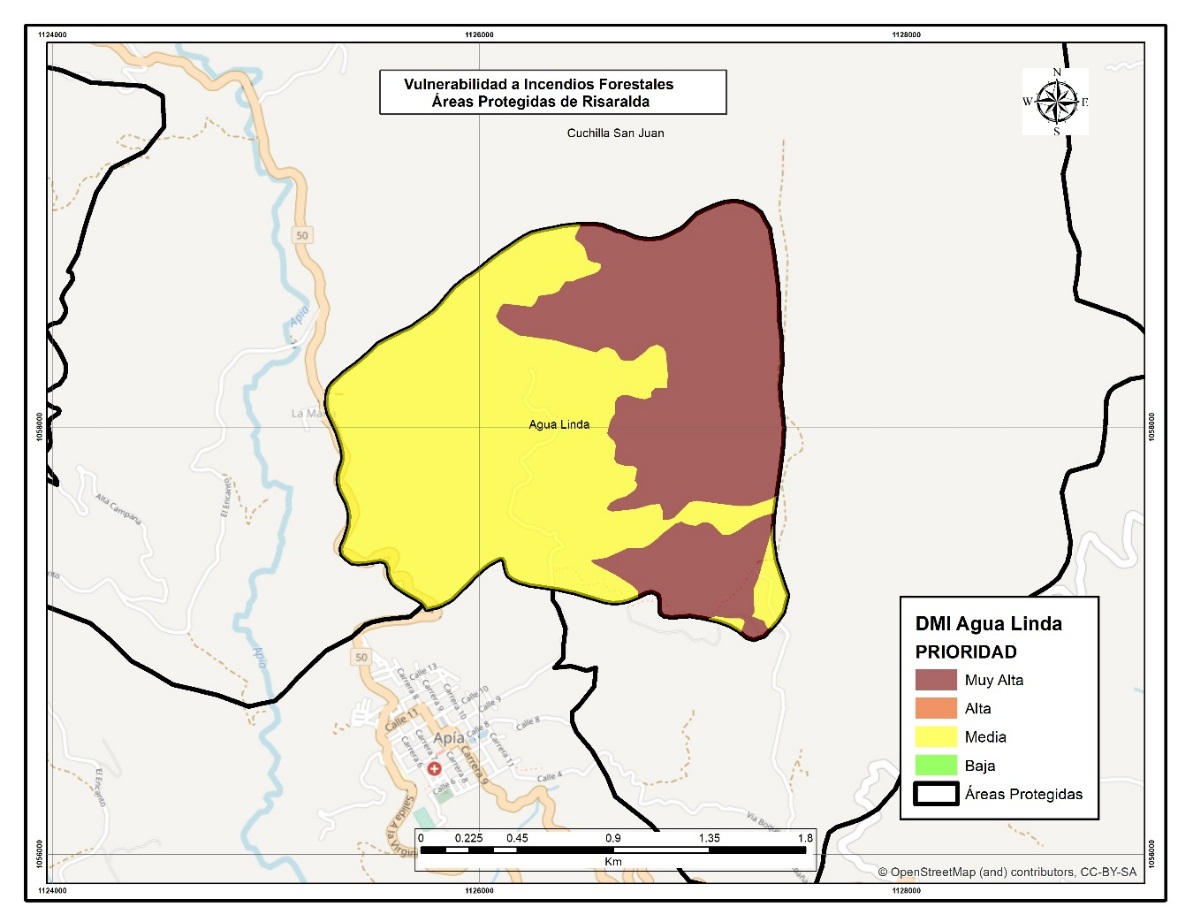 Mapa 15. Vulnerabilidad socioeconómico y ambiental a incendios de cobertura vegetal del DMI AgualindaFuente: CARDER, 2021Histórico de ocurrencia de incendios de cobertura vegetal al interior del área protegida.De acuerdo a los reportes realizados por el Cuerpo de Bomberos Voluntarios del municipio de Apía al Centro Regulador de Urgencias y Emergencias del departamento de Risaralda, se tiene que para el periodo comprendido entre los años 2018 y 2020, se presentaron los siguientes eventos asociados a incendios de la cobertura vegetal al interior del área protegida:Tabla 18. Eventos asociados a incendios de la cobertura vegetal al interior del área protegidaFuente: Centro Regulador de Urgencias y Emergencias del departamento de Risaralda, 2021.Si bien, en el período referido no se presenta un número significativo de eventos, es de resaltar la importancia de continuar desarrollando acciones de protección del ecosistema presente en el área, orientadas a la prevención, respuesta inmediata ante la ocurrencia de incendios y la recuperación de las zonas afectadas. A continuación, se presenta el inventario de las herramientas para la atención de incendios de cobertura vegetal, con las que cuenta el centro de visitantes del Distrito Manejo Integrado Agualinda:Tabla 19. Inventarios de herramientas para la atención de incendios forestalesFuente: Comisión Permanente de Incendios de Cobertura Vegetal de Risaralda, 2021.1.2. Objetivos de conservaciónLos objetivos de conservación son propósitos realizables y alcanzables en el tiempo, que se convierten en el norte para la gestión y manejo de un área protegida, es decir son aquellos que se requieren alcanzar, con la implementación de estrategias integrales de manejo. Los objetivos de conservación para el DMI Agualinda fueron revisados en el presente plan de manejo a partir de criterios como: coherencia con la categoría de manejo, claridad en su alcance, articulación entre sí y con el territorio, reconocimiento de valores naturales, culturales y/o sociales, coherencia con la destinación (según categoría Decreto 2372, 2010) y relación con los objetivos específicos del SINAP (artículo 6, Decreto 2372, 2010); con el fin de orientar de manera efectiva, las acciones de manejo del área protegida.  Los objetivos de conservación del DMI Agualinda, son los siguientes: Preservar las microcuencas de las quebradas Agualinda y La María, con miras a garantizar el suministro de agua en calidad y cantidad adecuada para la población actual y futura del municipio de ApiaPromover alternativas de producción sostenible y de biocomercio para las comunidades asentadas al interior del área protegidaProteger el hábitat y las poblaciones de las especies valores objeto de conservación identificadas para el área protegidaPromover la realización de investigaciones científicas, turismo de naturaleza y actividades de educación ambientalPromover la gestión integrada del área protegida con el DMI Cuchilla del San Juan, para mantener y mejorar los beneficios ecosistémicos en el territorio.1.3. Valores Objeto de ConservaciónLos Valores Objeto de Conservación (VOC) son aquellas entidades, características o valores que se quieren conservar en un área, pueden ser especies, poblaciones, comunidad o ecosistemas u otros aspectos interesantes de la biodiversidad (Granizo et al., 2006). Los VOC deben ser representativos y complementarios (no redundantes) de la biodiversidad del área protegida (Roncancio-Duque, 2017), así como estar enmarcados en los objetivos de conservación (Granizo et al., 2006). Los VOC pueden ser monitoreados y/o evaluados para determinar las amenazas o presiones que pueden afectar el cumplimiento de los objetivos de conservación, determinando al final del plan de manejo, si los VOC se encuentran en buen estado de conservación respecto al momento de inicio de la valoración (Quijano-Escalante, 2016).Se abordó el enfoque de filtro grueso-filtro fino, que plantea la conservación de comunidades, ecosistemas y paisajes representativos de la biodiversidad de cada área (filtro grueso), permitiendo la conservación en su interior de pequeñas comunidades naturales (filtro fino) o elementos de la biodiversidad con características muy particulares (UASPNN, 2011).La selección de los VOC de las áreas protegidas del Sistema Departamental de Áreas Protegidas de Risaralda, SIDAP, se efectuó a partir de la revisión de los inventarios de biodiversidad disponibles y se efectuó una agrupación de áreas protegidas a partir de la cercanía o similitud de ecosistemas, con el fin de disponer de VOC compartidos que facilite la gestión de los mismos. De igual manera la identificación de estas especies se realizó con participación de las organizaciones locales en un ejercicio comunitario.Los criterios utilizados para la elección de los VOC fueron los siguientes:Hace parte de un VOC ecorregional o regional.Es una especie focal, bandera, paraguas o clave.Especie amenazada en alguna categoría según la UICN (CR, EN, VU, NT).Funcionalidad (herbívora, depredación de primer orden, depredación de segundo orden o mayor, degradación de materia orgánica, dispersión de semillas, polinización, disturbio mecánico, control de plagas, interacción competitiva).Vulnerabilidad (de acuerdo con la severidad de cada una de las presiones de cada área sobre las especies).Representatividad.Complementariedad.Ligado a los objetivos de conservación del área protegida.Los Valores Objeto de Conservación, VOC, definidos para el DMI Agualinda, fueron los siguientes:Sistema hídrico AgualindaEl DMI Agua Linda fue identificado como un área importante para la conservación del recurso hídrico, debido a que en la zona nacen las quebradas Agua Linda y La María, las cuales tienen varios afluentes de agua que afloran dentro de los límites del parque y abastecen el acueducto municipal de Apía. El área protegida está delimitada por la parte alta de las microcuencas de las quebradas Agua Linda y La María.Preservar las microcuencas de las quebradas Agua Linda y La María, con miras a garantizar el suministro de agua en calidad y cantidad adecuada para la población actual y futura del municipio de Apia, es un objetivo de conservación del área protegida.Mono nocturno o marteja (Aotus lemurinus)Especie focal del Sistema Regional de Áreas Protegidas (SIRAP) eje cafetero, fácilmente identificada por la comunidad, lo que puede facilitar su seguimiento y monitoreo. Se considera importante como dispersor de semillas. Es una especie monógama que forma grupos familiares. El cuidado de las crías es paterno, siendo la cría entregada a la hembra solo para amamantar.Higuerón (Ficus maxima)Árbol que alcanza entre 5 y 28 m de alto. Se distribuye desde México hasta Brasil y Perú. Representa una fuente importante de alimento para muchas especies de aves y mamíferos. Tiene una relación mutualista con una avispa de la familia Agaonidae (Tetrapus americanus), la cual se reproduce solamente en sus flores.Saltarín dorado (Chloropipo flavicapilla)Esta especie habita en los Andes de Colombia y Ecuador entre los 1200 y los 2400 metros de altitud. Se alimenta de frutas e insectos y no se conoce nada sobre su reproducción. Es el ave emblema del municipio de Apia.Observación: Estos VOC hacen parte del conjunto de VOC del DMI Cuchilla de San Juan, por lo cual, se complementan con los VOC seleccionados para las otras áreas protegidas adyacentes que se encuentran dentro de Cuchilla de San Juan: DMI Arrayanal y PNR Santa Emilia. De esta manera el plan de monitoreo se sugiere que sea diseñado de acuerdo a los VOC que en su conjunto se seleccionaron para estas áreas protegidas.1.4. Biodiversidad1.4.1. Análisis de ecosistemasEl ecosistema que predomina es el bosque subandino muy húmedo cordillera occidental oriental, con el 39,4%. Existe un porcentaje menor del 3,1% del mismo bosque, con características de fragmentado. Estos ecosistemas se encuentran en un rango altitudinal entre 1200 y 2400 m.s.n.m, con precipitaciones entre 1700 y 2500 mm en la vertiente oriental y un promedio de temperatura entre 12 a 23 ˚C. (WWF, 2008. Mapa de Ecosistemas Estratégicos Departamento de Risaralda). Estos bosques tienen un aporte importante de agua (Precipitación horizontal), lo que hace que predominen especies epifitas de la familia de las Orchidaceae, Bromeliaceae, Gesneriaceae, Ericaceae, Araceae, Piperaceae y variedad de Pteridofitas, musgos y hepáticas. (WWF, WCS, 2013, Clasificación de Ecosistemas Naturales Terrestres del Eje Cafetero). Tabla 20. Ecosistemas del DMI Agualinda 2015Fuente: Actualización de los ecosistemas estratégicos del Departamento de Risaralda, escala 1:25:000, 2015.CARDER.1.4.2. Diversidad Biológica y especies con algún grado de amenazaGrafico 7. Riqueza de especies de aves por familia para el DMI AgualindaFuente: García et al., 2019.; SIB Colombia, 2019; CARDER, 2019.En el área protegida se han registrado 284 especies de aves (García et al., 2019; SIB Colombia, 2019; CARDER, 2019). De las cuales se destacan algunas especies En Peligro de extinción (EN) como el Loro Orejiamarillo (Ognorhynchus icterotis) una especie nativa de los Andes colombianos y el norte del Ecuador, la cual se encuentra amenaza por la reducción de sus sitios de anidación y fuentes de alimentación (Renjifo et al, 2014). El Tororoi bigotudo (Grallaria alleni) es un ave con distribución restringida, densidades poblacionales bajas y es casi endémica para Colombia, clasificada también en la misma categoría de amenaza. Al igual que la Guacharaca (Ortalis columbiana), la cual es endémica de Colombia (UICN, 2020).La familia Thraupidae presenta el mayor número de especies, de estas se destacan algunas amenazadas en categoría de Vulnerable (VU) como la Dacnis Turquesa (Dacnis hartlaubi) y la Clorocrisa Multicolor (Chlorochrysa nitidissima). También, una especie en peligro de extinción (EN) es el Gorrión Montés de anteojos (Atlapetes flaviceps) de la familia Passerellidae, todas son aves endémicas de Colombia (Carranza, 2015; Renjifo et al, 2014; MADS, 2018; UICN, 2020). También la Cotinga Alirrufa (Ampelion rufaxilla) y el Saltarín Dorado o Cabeciamarillo (Chloropipo flavicapilla) son especie que se encuentra vulnerables (VU) (MADS, 2018). Otras especies de aves importantes presentes en el área protegida son la Perdiz Colorada (Odontophorus hyperythrus), endémica para Colombia, el Tinamú Leonado (Nothocercus Julius) un ave de tierra casi endémica distribuida en los bosques húmedos de Suramérica; el Terlaque Pechiazul (Andigena nigrirostris) y el Pinzón Oliva (Arremon castaneiceps) ave propia de los bosques húmedos tropicales de los andes de Colombia Ecuador y Perú (SIB Colombia, 2019). Las cuales están próximas a cumplir los criterios de una especie amenazada, clasificados en todas como casi amenazadas (NT) (Renjifo et al, 2014; UICN, 2020). Al igual que el Perico Chocolero (Psittacara wagleri) casi amenazado (NT) a causa de la agricultura, la ganadería, el uso de los recursos naturales como la madera, la caza y captura de animales silvestres (UICN, 2020) y la Reinita Alidorada o Chipe Alas Amarillas (Vermivora chrysoptera) un ave migratoria de América, también próxima a cumplir los criterios de una especie amenazada a causa de la agricultura y las plantaciones de madera y pulpa (CARDER, 2019; UICN, 2020).Los mamíferos son un grupo que ha sido estudiado en los últimos años en el área protegida por iniciativa de la Organización Ambiental Vida Silvestre del municipio de Apia, con el apoyo de la Alcaldía Municipal y la UNISARC, especialmente a través de la instalación de cámaras trampa. Esta herramienta ha permitido identificar en el área especies que se encuentran en categoría de Vulnerable (VU), como la nutria (Lontra longicaudis) que habita en centro y sur américa, ésta es pescadora por excelencia y se localiza en los bosques riparios al borde de los ríos. Igualmente, el Mico de Noche (Aotus lemurinus), es una especie con rango restringido a los Andes Colombianos y se registra en Ecuador y Venezuela, con población decreciente afectados especialmente por la cacería y su tenencia en cautiverio, donde en algunas ocasiones han sido liberados fuera de su rango de distribución (Castaño et al, 2017) y la Guagua Loba o Pacarana (Dinomys branickii) se encuentra amenazada en categoría de  Vulnerable (VU) a causa la afectación a cultivos y el consumo de su carne (MADS, 2018; IUCN, 2020).Para el grupo de anfibios y reptiles en el área protegida, se identifican algunas especies amenazadas como la Ranita Venenosa del Cauca o Rana Rubí (Andinobates bombetes) una especie endémica de Colombia que se encuentra en la categoría de Vulnerable (VU) (MADS, 2018; Naturalista, 2020). También el Anolis de Calima (Anolis calimae) es un reptil endémico que está En Peligro de extinción (EN), debido a la disminución continua en la calidad de su hábitat, así como la fragmentación y perdida de conectividad entre ecosistemas, lo que ha ocasionado el aislamiento de sus subpoblaciones (MADS, 2018; (Ayala y Williams, 1983). Esta especie es importante al ser un indicador ecológico del estado de su hábitat (Rengifo et al, 2019). A nivel general se presentan vacíos de información, especialmente en los grupos de anfibios, reptiles, insectos y mamíferos, los cuales no han sido estudiados a cabalidad en el área y los registros de insectos presentes corresponden a especies de mariposas. Por lo cual, aún hay poco conocimiento de la biodiversidad en el área protegida clasificándose en un nivel Alto de vacíos de información, junto con áreas como PNR Rio Negro, el DMI Cristalina La Mesa y AR Alto el Rey (CARDER–UTP, 2019).FloraSi bien entre las acciones desarrolladas por la CARDER, a través de los años, ha sido fundamental el fomento de actividades que incorporen el árbol en los sistemas de producción, como estrategia para el fortalecimiento de la cadena forestal en el departamento de Risaralda, en este acápite se hace un corto análisis del componente forestal de las áreas protegidas de Risaralda, donde es necesario hacer el reconocimiento no solamente de los desarrollos adelantados por la Corporación, sino también de otras instancias como las Alcaldías Municipales, algunas Empresas Prestadoras del Servicio de Acueducto y la Sociedad Civil. En los predios adquiridos por la CARDER y algunos Entes Territoriales de manera directa o a través de sus Empresas de Servicios Públicos, hasta la emisión de la Ley 99 de 1993, cuando esta responsabilidad paso a los entes territoriales, un gran porcentaje de su superficie se encontraba con coberturas de bosques naturales, con algunos niveles de intervención, unas pocas plantaciones forestales con visión comercial, así como pastos y cultivos agrícolas, generándose controversia en torno a la sostenibilidad de la oferta de servicios ecosistémicos. A partir de la adquisición de los predios se iniciaron acciones orientadas a la  recuperación de coberturas para consolidar procesos de restauración, o mejor de rehabilitación asistida, en los predios que fueron históricamente adquiridos por la Autoridad Ambiental y otras instancias administrativas, con la finalidad primordial de proteger el recurso hídrico y asegurar el suministro de agua para la población risaraldense localizada principalmente en las cabeceras municipales, así como para la conservación de ecosistemas estratégicos y la biodiversidad.Como estrategia para la recuperación y/o mantenimiento de coberturas protectoras se establecieron plantaciones, con diferentes especies tanto nativas, como naturalizadas, inicialmente adquiridas en diferentes viveros ante la urgencia de hacer presencia institucional y posteriormente con material vegetal producido por la entidad. En este sentido es importante indicar que las primeras plantaciones se realizaron con especies como las coníferas (pinos y cipreses), los eucaliptos (grandis, globulus, urograndis), las acacias (mearnsii, melanoxylon) y el aliso, entre las más representativas, soportados en la gran capacidad que tienen los árboles de raíz profunda para favorecer la infiltración del agua, la recarga de acuíferos y la regulación hidrológica, así como la rapidez de su desarrollo generando cobertura de protección en menor tiempo, minimizando al mismo tiempo los costos de mantenimiento. 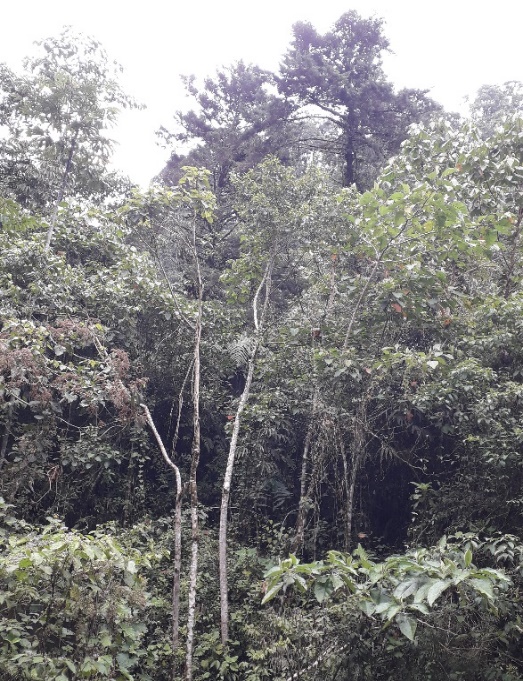 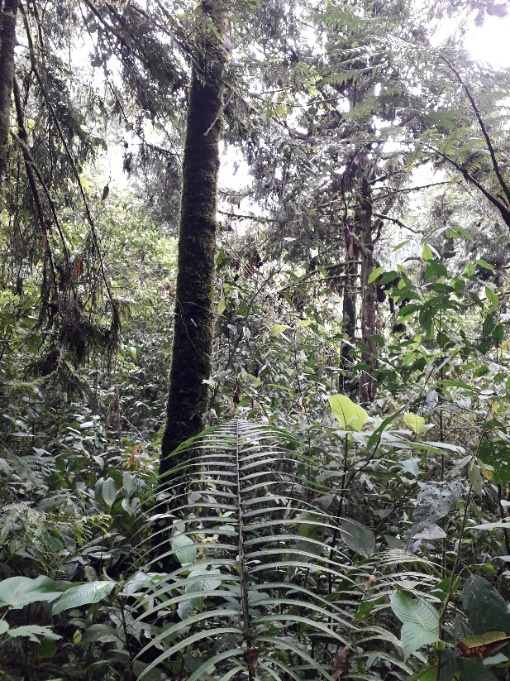 Municipio de Santuario. Sector Peñas Blancas, Acueducto Municipal de Balboa Regeneración natural bajo pino colombiano y en sitio con preexistencia de ciprésAños después, con la dinamización del accionar institucional, se avanzó en la formación de capital humano y el fortalecimiento de la capacidad técnica en los municipios a través de diferentes proyectos, lográndose establecer viveros locales y la puesta en operación del “Vivero Regional de La Guadua”, de propiedad de la Autoridad Ambiental, localizado en el municipio de La Virginia; el cual se dotó con la infraestructura que facilitaba la propagación de una importante variedad de especies, tanto nativas como naturalizadas, y en las cantidades demandadas por los diferentes proyectos institucionales.Adicional a lo señalado en el párrafo anterior se generaron alianzas estratégicas con instituciones como Centro Nacional de Investigaciones de Café - Cenicafé con el fin de adelantar ensayos que permitieran entregar paquetes tecnológicos soportados en la adaptabilidad de las especies para ser utilizadas en los sistemas de producción asociados al cultivo del café. La siguiente tabla presenta el listado de 50 especies utilizadas en los procesos de recuperación de coberturas en diferentes predios de propiedad de la CARDER. Tabla 21. Cincuenta (50) especies utilizadas en procesos de recuperación de coberturas en predios CARDERFuente: CARDER (Marín – Acosta, 2021).Resultado de las acciones implementadas durante años por la CARDER y otros actores con presencia en las áreas protegidas, en la actualidad aún se cuenta con algunas áreas representativas de las plantaciones forestales, ya que muchas de estas han cedido su espacio por varias razones, como son: la muerte de los especímenes plantados al haber  cumplido su ciclo de vida, la dominancia a la que fueron sometidos los árboles sembrados por la vegetación natural de regeneración, o bien por el aprovechamiento de algunas de las plantaciones de doble propósito. En este sentido es importante mencionar lugares como Planes de San Rafael, Peñas Blancas, La Nona, Ucumarí, Las Hortensias, Agualinda y Santa Emilia, entre otras, donde coexisten algunas plantaciones de pino, cedro negro, roble, eucalipto, pino colombiano, urapán, guadua, aliso, guayacán de Manizales, arboloco, etc; con los bosques naturales preexistentes o aquellos que se han originado a partir del acondicionamiento de los sitios a través de los árboles establecidos por la Corporación u otras instancias, que han desaparecido dando paso a la regeneración natural.En contexto con lo señalado en el párrafo anterior, es importante resaltar que hoy se puede afirmar que los esfuerzos adelantados han permitido la recuperación de importantes especies representativas de nuestros bosques que se hallan catalogadas en el orden nacional y regional bajo alguna categoría de amenaza, como son el roble (Quercus humboldtii), el cedro negro (Juglans neotropica), dos especies de coníferas nativas llamados pinos colombianos (Retrophyllum sp y  Podocarpus sp), el barcino (Callophyllum sp), así como unos pocos representantes de comino (Aniba perutilis) y  magnolias (Magnolia sp).Debido a que la gran mayoría de los predios de la Carder y los municipios han sido adquiridos con fines de protección del recurso hídrico, su localización en un alto porcentaje de los casos está por encima de los 1700 metros, lo que permite hacer un ejercicio de extrapolación de la vegetación existente en los mismos, lo cual se ha corroborado mediante visitas de reconocimiento y caracterización de algunos de los especímenes más representativos de los sitios sujeto de análisis. En este sentido, a continuación, se hace la reseña de las especies representativas que se han identificado en varios de los predios que se localizan en el municipio de Santuario y Apia: Flora Asociada a Plantación de Pino Colombiano: Cordoncillos, anturios, rascadera, regeneración natural de pino y de guayacán de Manizales, arrayán, nigüito, chusque, manzanillo, espadero, dulumoco, cafecito, laurel peludo, arrayán.Tabla 22. Treinta (30) especies más representativas de regeneración bajo coberturas de plantaciones en las áreas protegidas del SIDAP Risaralda Fuente: CARDER (Marín – Acosta, 2021).En el municipio de Apia, la flora asociada a plantación de pino colombiano: Cordoncillos, anturios, rascadera, regeneración natural de pino y de guayacán de Manizales, arrayán, nigüito, chusque, manzanillo, espadero, dulumoco, cafecito, laurel peludo, arrayán y la flora asociada a plantaciones de nogal cafetero: Cordoncillos, dulumoco, cafecito de monte, guayabo, manzanillo, espadero y yarumo.Grafico 8. Riqueza de especies de plantas por familia para el DMI AgualindaFuente: García et al., 2019.En el área protegida se han registrado 366 especies de plantas (García et al., 2019). De estas, se resaltan algunas de la familia Magnoliaceae, como el Almanegra (Magnolia urraoensis), Molinillo o Copachi (Magnolia hernandezii) y Gallinazo (Magnolia chocoensis), estas son especies endémicas de Colombia y se encuentran En Peligro de extinción (EN), (MADS, 2018). Al considerarse que sus poblaciones se han reducido en más del 50% y su distribución se conoce en muy pocas localidades (Cárdenas y Salinas, 2007). De la familia Lauraceae especies como el Comino Crespo (Aniba perutilis) se encuentran clasificados en Peligro Crítico (CR) por su intensa explotación como madera fina, lo cual ha agotado sus poblaciones al punto que es considerada una especie vedada en la jurisdicción de algunas Corporaciones Autónomas Regionales (Cárdenas y Salinas, 2007). Igualmente se resaltan algunas especies de la familia de Arecaceae, una de las más importantes de Colombia, por su alta diversidad de especies y la alta producción de frutos que sirve de alimento para la fauna. Se tienen especies de interés por presentar algún grado de amenaza, como la Palma de Cera de la Zona Cafetera (Ceroxylon alpinum), Palma Maracay (Aiphanes lindeniana) y Palma de Cera del Quindío (Ceroxylon quindiuense), con poblaciones fragmentadas, con reducción entre el 50% y 80% en los últimos 200 años en el país, las cuales se encuentran En Peligro (EN) (MADS, 2015).  También de la familia Orchidaceae, se resaltan especies como la Josefina u Orquídea Pensamiento (Miltoniopsis vexillaria) una planta epifita de los bosques nublados que está considerada como Vulnerable (VU), por ser ampliamente recolectada para el comercio como planta ornamental (Calderón, 2006). Tabla 23. Especies amenazadas para el DMI AgualindaFuente: Renjifo et al., 2014; MADS, 2018; IUNC, 2020 y García et al., 2019.1.5. Análisis multitemporal de usos del sueloEl análisis multitemporal de cambios de uso del suelo del DMI Agualinda, entre el periodo 2011 y 2016, indica que las áreas agrícolas heterogéneas, con mosaicos de cultivos, pastos y espacios naturales, disminuyeron al 2016 el 1% y el bosque por su parte aumenta el 3%.Tabla 24. Usos del suelo DMI AgualindaFuente: Coberturas de uso del suelo 2011 y 2016, CARDER.Mapa 16. Usos del suelo DMI Agualinda para los años 2011 y 2016Fuente: Coberturas de uso del suelo 2011 y 2016, CARDER.1.6. Contribuciones de las áreas protegidasLas áreas protegidas ofrecen a la sociedad beneficios o contribuciones de la naturaleza, como la continua provisión de agua en cantidad y calidad, la regulación hidrológica, la estabilidad de suelos, el mantenimiento de la biodiversidad, el almacenamiento de carbono y el valor paisajístico y cultural para el desarrollo del ecoturismo. A continuación, se describen algunos de los beneficios potenciales:1.6.1. Servicios de aprovisionamiento: Agua Potable y materias primas. Son aquellos productos que pueden ser consumibles o que se pueden transformarse en un bien.Concesiones de recurso hídrico: Las concesiones son tramitadas ante la Autoridad Ambiental, con fines de consumo humano, doméstico, agrícola, pecuario, acuicultura, recreativo, entre otras. Entre el periodo 2010 -2019 en el área protegida, los tramites de uso del recurso hídrico, se realizaron a través de siete (7) concesiones, con un caudal total otorgado de 36,19 litros /segundo, representado principalmente en el acueducto municipal de Apia, con destino del recurso hídrico casi en su totalidad para consumo humano y uso doméstico y un porcentaje menor representado en el uso industrial para el matadero municipal.Tabla 25. Acueductos y número de suscriptores que se benefician del recurso hídrico en el DMI AgualindaFuente: CARDER, 2019.1.6.2. Calidad del agua superficial - Índice de calidad del agua IFSN:La CARDER, adelanta el programa de monitoreo de la calidad y cantidad del recurso hídrico en el departamento de Risaralda, en los principales ríos utilizados para la captación de agua para el consumo humano, a través del Índice de Fundación para la Salud Nacional IFSN, éste índice es aplicado para calificar el estado de una corriente, el cual combina el análisis de variables físicas y biológicas, cuyos resultados son utilizados para tomar decisiones, en el manejo del recurso hídrico. Se realiza como mínimo dos mediciones al año, este índice (IFSN), califica un rango de la calidad del agua, como excelente (91-100), bueno (71-90), regular (51-70), mala (26-50) y muy mala (0-25).Grafico 9. Índice de calidad del agua, ISFN Quebrada Agualinda DMI Agualinda período 2010 - 2018Fuente: CARDER, 2018.En el área protegida se realiza monitoreo a la calidad y cantidad del agua de la Quebrada Agualinda, que abastece el acueducto municipal de Apia, Risaralda, el gráfico 9 muestra el resultado del índice IFSN en un rango de 71 a 90, con calidad del agua buena, entre el periodo 2010 – 2018.Aprovechamientos forestales. En el año 2013, se otorgó un aprovechamiento forestal en la vereda Agualinda, por un total de volumen aprovechado de 3.7 m3.1.6.3. Servicios de regulación: Purificación del agua y tratamiento de residuos. Son aquellos bienes producidos por la regulación de la naturaleza.Vertimientos de aguas residuales:El trámite ambiental, relacionado con la disposición de descargas liquidas o vertimientos a un cuerpo de agua, se tramitan juntamente con el permiso de concesión de agua para acueductos veredales o viviendas dispersas. Para el área protegida en el periodo 2010 – 2019 se han tramitado cinco (5) permisos de vertimientos de aguas residuales domésticas, con un caudal de 0.113 litros /segundo.    1.6.4. Servicios culturales. Recreación y ecoturismo: Son aquellas riquezas inmateriales que nos sirven para construir nuestra vida social.Importancia entre la conservación desde los ecosistemas y la biodiversidad versus la conservación del patrimonio cultural en las áreas protegidas. “El patrimonio cultural de la Nación está constituido por todos los bienes y valores culturales que son expresión de la nacionalidad colombiana, tales como la tradición, las costumbres y los hábitos, así como el conjunto de los bienes inmateriales y materiales, muebles e inmuebles, que poseen un especial interés histórico, artístico, estético, plástico, arquitectónico, urbano, arqueológico, ambiental, ecológico, lingüístico, sonoro, musical, audiovisual, fílmico, científico, testimonial, documental, literario, bibliográfico, museológico, antropológico y las manifestaciones, los productos y las representaciones de la cultura popular.”(Artículo 4, Ley de Cultura 397 de 1997).Paisaje Cultural Cafetero, PCC.En el marco de las áreas protegidas del departamento de Risaralda se cuenta con la declaratoria del Paisaje Cultural Cafetero, PCC. Cartilla Paisaje Cultural Cafetero.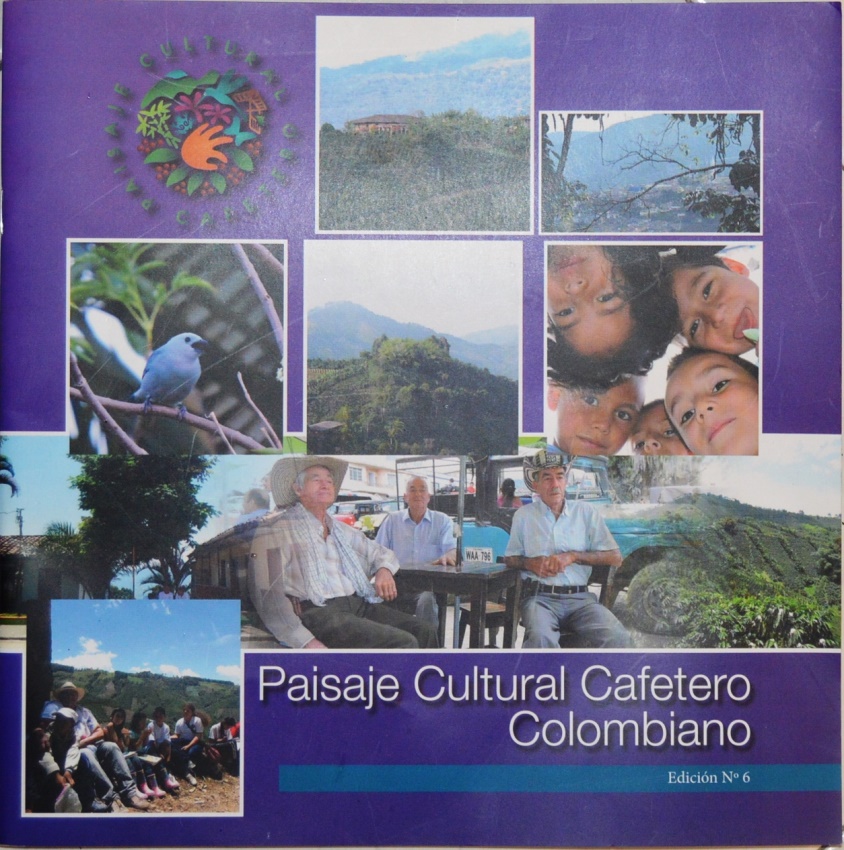 Fuente: SUEJE Edición N°6 2016.“Los paisajes culturales son aquellos sitios o lugares producto de la interacción del hombre con la naturaleza, ilustran la evolución social y los asentamientos humanos en el tiempo, la forma como las distintas generaciones han resuelto problemas físicos y la transformación del ambiente natural por las fuerzas sociales, económicas y culturales. El área determinada, que permitió soportar la candidatura para ser declarada ante la UNESCO como Paisaje Cultural Cafetero, constituye un ejemplo sobresaliente y representativo del territorio colombiano, que contiene la mayor concentración de valores culturales, que son el resultado de la actividad cafetera en su relación histórica con la naturaleza y el paisaje”. (SUEJE: 2010).Los beneficios de la inscripción mundial del PCC en la lista de Patrimonio Mundial, se podrían reflejar en los 11 municipios del departamento, a través de: Reconocimiento mundial del patrimonio cultural y natural de la región. Apropiación social del patrimonio cultural y natural. Beneficios ambientales, permitiendo revalorar un conjunto cultural, espacial y un estilo de vida, orientadas a estimular prácticas amigables con el medio ambiente, la gestión como negocios verdes, procesos educativos y reformas normativas. Bienestar económico y social, a partir de la puesta en valor y uso turístico. Asistencia internacional (cooperación técnica, asistencia de emergencias, formación, promoción, programas educativos, entre otros).Atributos del Paisaje Cultural Cafetero: Los atributos del PCC son las huellas que han dejado los pobladores en el paisaje de gran parte de los departamentos de Quindío, Risaralda, Caldas y norte del Valle del Cauca, y están representados en 16 atributos, que lo hicieron excepcional para convertirse en Patrimonio Mundial. Café de montaña: Son las áreas de café dentro de la franja de altitud óptima para este cultivo, entre los 1.000 y 2.000 metros de altitud, especialmente entre 1.400 y 1.800 m.s.n.m.Predominio de café: Expresa el influjo del uso de la tierra para cultivo de café sobre otros cultivos.Cultivo en ladera: Es la adaptación de los cultivos de café en zonas de alta pendiente mayores del 25%, atributo que le da una forma y diseño particular al paisaje.Edad de la caficultura: Consiste en la renovación de plantaciones de café permitiendo mantener joven y vivo el paisaje. Este atributo posibilita la permanencia del PCC.Influencia de la modernización: Comprende la adaptación del paisaje a las condiciones de la vida moderna como la infraestructura de vías de comunicación y servicios públicos, salud y educación. Institucionalidad cafetera y redes económicas afines: Se refiere a la existencia de redes institucionales y económicas que inciden en el funcionamiento y dinámica del PCC. Son la garantía de la sustentabilidad del paisaje como sitio patrimonial.Tradición histórica en la producción de café: Hace referencia a la persistencia del cultivo de café y la resistencia al cambio en el uso del suelo a pesar de la crisis cafetera.Estructura de pequeña propiedad cafetera: La prevalencia del minifundio como sistema de propiedad, es otro elemento que configura el paisaje cafetero.Cultivos Múltiples: Es la multiplicidad de cultivos que conforman una “colcha de retazos,” elemento característico del Paisaje Cultural Cafetero.Tecnologías y formas de producción sostenibles en la cadena productiva del café: Este atributo muestra las condiciones para producir café de manera sostenible, y cómo la comunidad cafetera ha adaptado su forma de trabajo tradicional, hacia mejores condiciones de producción modernas y con menos impactos ambientales.Además del paisaje y los usos del suelo en relación con el cultivo de café, se encuentra otros elementos del patrimonio material que hacen parte del conjunto de Paisaje Cultural cafetero, como el transporte interveredal.Patrimonio arqueológico.Desde hace más o menos diez mil años, se tiene conocimiento de la presencia humana en el Eje Cafetero de acuerdo con los hallazgos arqueológicos. Los artefactos, muestran evidencia de domesticación de plantas alimenticias y animales hasta la evolución de prácticas agrícolas.De acuerdo con la identificación en los talleres participativos y con la información de fuentes secundarias el potencial arqueológico, se encuentra por investigar. Los inventarios realizados por el laboratorio de Ecología Histórica, de la facultad de Ciencias Ambientales de la Universidad Tecnológica de Pereira, en algunos municipios del departamento, han catalogado evidencias materiales que se encuentran en las casas de la Cultura o colecciones privadas. Tabla 26. Patrimonio Cultural en Casas de la Cultura o Museos en RisaraldaFuente: Laboratorio de Ecología Histórica, Facultad de Ciencias Ambientales. UTP.2016.La evidencia arqueológica, demuestra un potencial aún por investigar y dar mayor relevancia desde el tema del Paisaje Cultural Cafetero. La guaquería sigue siendo una práctica cultural constante en especial en los municipios con mayores hallazgos como Belén de Umbría, Santuario y Apia. Otra de las evidencias fue la prospección arqueológica llevada a cabo por la empresa Cóndor S.A., la ejecutora de la concesión vía Pacifico Tres, con resultados de material cerámico, en el municipio de Belalcázar, Caldas. Dichos puntos en los cuales se encontró evidencia de material arqueológico quedaron georreferenciados en el mapa cultural. Lo cual contribuye a definir que las zonas del valle de la Cuenca del Río Risaralda, también reporta sitios arqueológicos, diferentes a los conocidos en las zonas de montaña hacia la margen derecha del Río Risaralda. Ecoturismo:El área protegida dispone de recursos turísticos de tipo natural y cultural, representado en senderos, bosque natural, miradores, caminos de arriería y guaquería, en los cuales se desarrolla el ecoturismo de manera dirigida. No posee centro de visitantes.Tabla 27. Infraestructura turística existente en el DMI AgualindaFuente: Elaboración propia – Organización Vida SilvestreTabla 28. Recursos turísticos del DMI AgualindaFuente: Elaboración propia.1.7. InversionesLa gestión que se realiza en el DMI Agualinda, por parte de la CARDER, se orienta a través de cinco líneas temáticas: Educación y cultura ambiental, ecoturismo, sistemas productivos sostenibles, ordenamiento territorial y efectividad de manejo; éstas se implementan a través del plan operativo anual, como parte del componente estratégico que tiene el plan de manejo del área protegida.Grafico 10. Implementación de Recursos CARDER a través del Plan Operativo AnualFuente: SIAE, CARDER, 2019.La CARDER implementa en las áreas protegidas otros programas como son: construcción de estufas eficientes, orientadas al uso sostenible y racional de la leña, que contribuye a disminuir los impactos al medio natural; los sistemas de tratamiento de aguas residuales domésticas STARD, dirigidos al manejo de los vertimientos, mejorando la calidad del recurso hídrico y ejecución de acciones de vigilancia y control, a través de un guardabosque.La Gobernación de Risaralda a través del Sistema General de Regalías, ejecuto el proyecto "Mejoramiento y construcción de la infraestructura para el turismo de naturaleza en el departamento de Risaralda", aportando al mejoramiento de los senderos.Tabla 29. Inversiones de entidades diferentes a la CARDER y desde otros programas de conservación de la CARDERFuente: SIAE, CARDER, 2019. Secretaria de Desarrollo Económico y Competitividad, Gobernación de Risaralda, 2020.1.8. Presiones.Las presiones son procesos, actividades o eventos naturales o antrópicos, que generan un impacto perjudicial en la salud o integridad de un área protegida, afectando los atributos que permiten que un ecosistema o una especie cumplan su función, y por ende disminuye su viabilidad en el tiempo. (Granizo, Tarsicio et al. 2006).Las presiones son mejor entendidas cuando se analizan junto a la fuente que las causan, lo cual provee mejor información, para identificar donde se requieren acciones de conservación de manera estratégica y donde serán más efectivas implementarlas. (Granizo, Tarsicio et al. 2006).Grafico 11. Presiones identificadas en el DMI AgualindaFuente: Elaboración propia. Metodología WWF, 2000.Tabla 30. Caracterización y fuente de las presiones identificadas en el DMI AgualindaFuente: Elaboración propia.1.9. Evaluación de la efectividad del manejoPara fortalecer la planeación, gestión y evaluación de las áreas protegidas de carácter regional, fue desarrollada la metodología “Efectividad del Manejo para las Áreas Protegidas - EMAP”. El propósito de este análisis de efectividad a nivel de sitio es conocer el nivel de cumplimiento de los objetivos de conservación del área protegida en su contexto regional. Dicha metodología está diseñada desde una perspectiva crítica que pretende, a partir de un ejercicio documentado y de reflexión colectiva, comprender la situación actual de manejo de un área protegida y orientarla hacia una situación deseada de manejo (Barrero, Niño, Ramírez y Anaya, 2020).  EMAP está constituido por seis (6) ejes temáticos que aplican a todas las categorías de manejo de carácter público: logros, contexto, planeación y seguimiento, gobernanza, recursos y sistemas productivos sostenibles, los cuáles a su vez se asocian 31 elementos de análisis, que contiene unos niveles situacionales de manejo que oscilan entre uno (1) a cuatro (4), en donde uno (1) y dos (2),  corresponde a una situación de manejo en estado de debilidad, tres (3), una situación intermedia y cuatro (4) una situación de fortaleza. El último eje temático, dado que está enfocado en el uso sostenible del área protegida, no aplica en esos términos para los Parques Naturales Regionales; no obstante, se debe analizar el grado de desarrollo de la actividad ecoturística como una medida que contribuye a la conservación y a la generación de beneficios a las comunidades, como parte del análisis del eje logro.Los resultados de la calificación de los ejes temáticos se ponderan en una relación porcentual, donde las áreas en situación de fortaleza corresponden a aquellas en que el índice de efectividad del manejo es >69%; en estado intermedio, se ubican las áreas con un índice mayor que el 50 y <=69% y en estado de debilidad, áreas cuyo índice es <=50.Resultados del Índice de Efectividad del Manejo.Para el DMI Agualinda se realizó la aplicación de la herramienta para el año 2019, vinculando los actores institucionales y sociales relacionados con el manejo del área protegida, identificando los siguientes resultados:Grafico 12. Resultados del Índice de Efectividad del Manejo del DMI Agualinda El área protegida presenta un nivel de avance en su efectividad de manejo del 82% y un 18% pendiente para fortalecer su manejo, especialmente en los ejes temáticos que tienen menor porcentaje en su nivel de avance.Grafico 13. Resultados del avance en la Efectividad de Manejo del DMI AgualindaLogros, bajo este eje de análisis, el área protegida considera cuatro aspectos: salud del área protegida, adaptación frente al clima cambiante, valores culturales asociados a los objetivos de conservación (en el caso que aplique) y beneficios asociados a las contribuciones de la naturaleza. El nivel de avance esta dado en un 83%, ya que es necesario identificar los valores culturales del área protegida e integrarla a la planeación del manejo. Por otro lado, el eje temático relacionado con la salud del área dispone de información especialmente de coberturas, es necesario actualizar ejercicios de integridad ecológica.  Grafico 14. Resultados del Eje Temático: LogrosContexto, El análisis de este eje, se enfoca en: oportunidades en el territorio para la gestión, claridad en la propiedad de la tierra, conflictos socio-ambientales y presiones y amenazas.El DMI Agualinda, aprovecha las oportunidades que se tienen en el contexto territorial, como la conectividad con otras áreas protegidas del nivel regional como el DMI Cuchilla del San Juan. Con relación a los conflictos socio-ambientales, presenta una situación de debilidad, ya en los últimos años el cambio de tenencia de la tierra se ha incrementado, ocasionando presiones a los recursos naturales y poca apropiación por la gestión del área protegida. Grafico 15. Resultados del Eje Temático: ContextoEl eje temático planeación y seguimiento, analiza nueve (9) aspectos, entre los que se encuentran: 1) Coherencia en el diseño del área protegida, 2) límites, 3) implementación del plan de manejo, 4) articulación con áreas del SINAP y/o otras áreas de importancia para la conservación, 5) cumplimiento de la zonificación de manejo, 6) articulación de la gestión con los planes de ordenamiento territorial, 7) manejo y uso del conocimiento, 8) implementación de las líneas de gestión y 9) evaluación, seguimiento y retroalimentación a la planeación del manejo.Grafico 16. Resultados del Eje Temático: Planeación, Seguimiento y EvaluaciónEl eje temático de planeación y seguimiento presenta un estado de fortaleza, con el 86% de nivel de avance. Se requiere fortalecer las acciones de regulación para el cumplimiento de la zonificación, la articulación de este con la planeación y ejecución del Esquema de Ordenamiento Territorial del municipio y el reconocimiento de los límites del área protegida por los diferentes actores.El eje de recursos incluye tres (3) aspectos: Sostenibilidad financiera, talento humano y equipo e infraestructura, este último requiere fortalecimiento, ya que no se dispone de los equipos y herramientas requeridos para la gestión, es prioritario elaborar un plan de adquisiciones, donde se identifiquen los equipos y la infraestructura requerida.Grafico 17. Resultados del Eje Temático: Gestión de los recursos físicos, financieros y humanosEl análisis de la gobernanza contempla: legitimidad de las instancias para la participación y coordinación en la gestión del área, articulación entre la autoridad ambiental y la tradicional, la cualificación de actores estratégicos, el manejo de conflictos, la incidencia del riesgo público en la gestión y la inclusión de elementos intergeneracionales/género para la gestión del área protegida.Grafico 18. Resultados del Eje Temático: GobernanzaEl DMI Agualinda, presenta una situación de fortaleza con relación a la gobernanza, ya que se cuenta con una participación activa de los actores institucionales como la Alcaldía y organizaciones locales para la gestión del área protegida. Es necesario continuar fortaleciendo la participación de los actores comunitarios y los semilleros para el relevo generacional. Grafico 19. Resultados del Eje Temático: Sistemas Productivos SosteniblesEl último eje de análisis, sistemas productivos sostenibles, contempla: implementación de cadenas de valor, buenas prácticas, turismo como estrategia de conservación y la articulación con el sector productivo en la gestión del área protegida. Algunos aspectos analizados en este eje se encuentran en situación de debilidad para el área protegida, ya que no se generan o no se han identificado, cadenas de valor, para los sistemas productivos del Distrito de Manejo Integrado. Se requiere una estrategia efectiva de articulación del área protegida con el sector productivo y las respectivas agendas ambientales. Con relación al turismo como estrategia de conservación se encuentra para el área en estado de fortaleza, pero con un gran potencial para generar beneficios en la comunidad local.1.10. Síntesis Diagnóstica.La síntesis diagnostica propone reflejar el estado actual del área protegida y expone cuál es su contexto, su problemática y fortalezas, así como los retos que se propone asumir en los cinco años de vigencia del plan de manejo, identificando de manera general las principales situaciones o prioridades de manejo, que posteriormente se convierten en estrategias para la gestión. Este ejercicio se realizó en mesas de trabajo con la participación de actores sociales, comunitarios e institucionales, donde se identificó principalmente las debilidades – fortalezas – amenazas - oportunidades del área protegida en tres componentes: Gestión, conservación y gobernanza.Situaciones de Manejo:Implementar estrategias para la aplicación de un proceso claro de regulación, reglamentación y control del uso del suelo en articulación con las entidades encargadas de la planificación del territorio.Continuar fortaleciendo los procesos de educación ambiental en el municipio de Apia, a través de la observación de aves como estrategia pedagógica para la valoración y apropiación de los recursos naturales. Continuar fortaleciendo las iniciativas de investigación de la diversidad biológica en el área protegida, en articulación con la academia.Se requieren estrategias que mejoren la calidad ambiental del territorio correspondiente al área protegida y su área de influencia, relacionado principalmente con el manejo de residuos sólidos, implementación y mantenimiento de sistemas de tratamiento de aguas residuales y manejo de residuos de agroquímicos. Continuar fortaleciendo la gobernanza ambiental, como estrategia para articular los diferentes actores locales e institucionales en torno a la gestión del área protegida.Articulación con los sectores productivos e instituciones del sector agropecuario para promover los sistemas productivos sostenibles e implementar acciones que permitan regular el uso del suelo rural.1.11. BibliografíaAyala, S. C., Harris, D., y Williams, E. E. (1983). New or problematic Anolis from Colombia: Anolis calimae, new species, from the cloud forest of western Colombia. Museum of Comparative Zoology.Calderón Sáenz, E. (2006). Libro Rojo de Plantas de Colombia. Volumen 6, Orquídeas, Primera Parte. Serie Libros Rojos de Especies Amenazadas de Colombia. Bogotá, Colombia. Instituto Alexander Von Humboldt – Ministerio de Ambiente, Vivienda y Desarrollo Territorial.Cárdenas L., D. y Salinas, N. R. (2007). Libro Rojo de plantas de Colombia. Volumen 4. Especies maderables amenazadas: Primera parte. Carranza J, Castaño J, (2015). Campoalegre. Biodiversidad en un paisaje rural Andino de Risaralda.Carranza Quiceno, J. (2015). La vegetación y la flora de Campoalegre.Carranza Quiceno, J. y Henao, J. (2015). Las Aves de Campoalegre.Castaño, J. H., Torres, D. A., Rojas, V., Saavedra Rodríguez, C. A. y Pérez Torres, J. (2017). Mamíferos del departamento de Risaralda, Colombia. Corporación Autónoma Regional de Risaralda (CARDER) y Consorcio ECONACE. (2015). Actualización de cobertura y usos de la tierra y de ecosistemas estratégicos del departamento de Risaralda a escala 1:25 000 en la zona rural a partir de la interpretación de imágenes de satélite para el apoyo de las actividades de planificación y ordenamiento territorial. Informe Mapa de Ecosistemas. Pereira, Risaralda, Colombia. Contrato 470 de 2015.  Corporación autónoma Regional de Risaralda (CARDER) y Universidad Tecnológica de Pereira (UTP). (2019). Vacíos de información en los inventarios de inventarios de biodiversidad del Sistema Regional de áreas protegidas del Eje Cafetero SIRAP EC. Proyecto "Apoyo en la implementación del Plan de Investigaciones del SIRAP Eje Cafetero en el marco del Nodo de e Innovación en Biodiversidad" CONVENIO 293 DE 2019 CARDER – UTP. Corporación autónoma Regional de Risaralda (CARDER). (2019). Libro de Aves de Risaralda. Sistema Departamental de Áreas Protegidas de Risaralda (SIDAP, Risaralda).Etter, Andrade A, Saavedar K., Amaya P y Arevalo, (2017). Estado de los Ecosistemas Colombianos: Una aplicación de la metodología de Lista Roja de Ecosistemas. Galeano, G., Bernal, R., Calderón, E., García, N., Cogollo, A., y Idárraga, A. (2005). Libro rojo de plantas de Colombia, Vol. 2: Palmas, frailejones, y zamias.García Quintero, S., Zuleta Marín, J. A. y Agudelo Zapata, F. A. (2019). Actualización de inventarios de biodiversidad del Municipio de Apia, Risaralda, Colombia. Organización Vida Silvestre. Alcaldía Municipal de Apia. Girón, J., (2014). Libro rojo de aves de Colombia, Volumen I: bosques húmedos de los Andes y la costa Pacífica. Editorial Pontificia Universidad Javeriana. IDEAM, (2010). Leyenda Nacional de Cobertura de la Tierra. Metodología Corine Land Cover adaptada para Colombia Escala 1:1000.000. Bogotá. D.C.Londoño E, Roa Cubillos M M, (2018).  Aves de Risaralda. v2.0. Corporación Autónoma Regional de Risaralda - CARDER. Dataset/Checklist. http://doi.org/10.15472/u6spz5Mantilla, J. C. (2019). Pelos, Plumas y escamas en las cuencas bajas de los ríos Cestillal y Barbas. Corporación autónoma Regional de Risaralda (CARDER). Chinampa y Unisarc, 2019.Ministerio de Ambiente y Desarrollo Sostenible (MADS). (2015). Plan de conservación, manejo y uso sostenible de las palmas de Colombia. Textos: Galeano G., R. Bernal, Y. Figueroa Cardozo. Ministerio de Ambiente y Desarrollo Sostenible - Universidad Nacional deColombia, Bogotá. 134 pp.Ministerio de Ambiente y Desarrollo Sostenible (MADS). (2018). Lista de especies silvestres amenazadas de la diversidad biológica continental y marino-costera de Colombia. Resolución 1912 de 2017 expedida por el Ministerio de Ambiente y Desarrollo Sostenible. Ministerio de Ambiente y Desarrollo Sostenible. Ministerio de Ambiente y Desarrollo Sostenible, (2018). Lista de especies silvestres amenazadas de la diversidad biológica continental y marino-costera de Colombia - Resolución 1912 de 2017 expedida por el Ministerio de Ambiente y Desarrollo Sostenible. v2.3. Ministerio de Ambiente y Desarrollo Sostenible.Organización Ambiental Vida Silvestre, (2019). Actualización de inventarios de biodiversidad del municipio de Apia, Risaralda.Rengifo, J., José Purroy, F., & Rengifo, M. Y. (2019). Importancia del género Anolis (Lacertilia: Dactyloidae), como indicadores del estado del hábitat, en bosque pluvial tropical del Chocó. Revista Colombiana de Ciencia Animal-RECIA, 11(1).Renjifo, L. M., Gómez, M. F., Velásquez Tibatá, J., Amaya Villarreal, A. M., Kattan, G. H., Amaya Espinel, J. D., y Burbano Girón, J. (2014). Libro rojo de aves de Colombia, Volumen I: bosques húmedos de los Andes y la costa Pacífica. Editorial Pontificia Universidad Javeriana e Instituto Alexander von Humboldt. Bogotá D.C., Colombia.Serna, G. (2018). Plan de Manejo del Santuario Flora y Fauna Otún Quimbaya. Parques Nacionales Naturales de Colombia.Sistema de Información en Biodiversidad (SIB Colombia). (2019). Portal de datos del Sistema de Información sobre Biodiversidad de Colombia.Unión Internacional para la Conservación de la Naturaleza (UICN). (2020). La Lista Roja de especies amenazadas de la UICN. Versión 2020-1. En: https://www.iucnredlist.org.Universidad Nacional de Colombia, (2013). Informe Salida de campo Ecosistemas y Sociedad, Walker H, Ricardo. (2010). Informe de Actividades. Programa Paisajes de Conservación. Wildlife Conservation Society (WCS), Sirap, Eje Cafetero, CARDER, (2018). Informe Final contrato 366 de 2018.World Wildlife Fund (WWF), Wildlife Conservation Society (WCS), CARDER, (2008). Convenio 50 de 2007. Mapa de Ecosistemas Estratégicos Departamento de Risaralda, escala 1:25.000.World Wildlife Fund (WWF), Wildlife Conservation Society (WCS), Sirap, Eje Cafetero, (2013). Clasificación de Ecosistemas Naturales Terrestres del Eje Cafetero. Análisis de Representatividad del Sistema Regional de Áreas Protegidas. VeredasÁrea Total (ha)Área interior del Parque (ha)PoblaciónAgualinda 364,7221,1395La María 162,071,4448Las Cabañas 524,434,219POMCAEstado del POMCAÁreas Protegidas presentesPorcentaje del área protegida en la cuenca (%)Río Otún -NSSAdoptado mediante Resolución 1560 del 11 de diciembre de 2017PRN Ucumari100Río Otún -NSSAdoptado mediante Resolución 1560 del 11 de diciembre de 2017DCS La Marcada 57.4Río Otún -NSSAdoptado mediante Resolución 1560 del 11 de diciembre de 2017DCS Alto del Nudo 47.1Río Otún -NSSAdoptado mediante Resolución 1560 del 11 de diciembre de 2017DCS Campoalegre21.4Río La Vieja -SZH Adoptado mediante Resolución 1053 del 12 de septiembre de 2018DCS Barbas Bremen100Río Risaralda -SZH Adoptado mediante Resolución 1678 del 20 de diciembre de 2017DMI Agualinda 100Río Risaralda -SZH Adoptado mediante Resolución 1678 del 20 de diciembre de 2017DMI Planes de San Rafael 100Río Risaralda -SZH Adoptado mediante Resolución 1678 del 20 de diciembre de 2017PRN Santa Emilia 100Río Risaralda -SZH Adoptado mediante Resolución 1678 del 20 de diciembre de 2017DMI Arrayanal100Río Risaralda -SZH Adoptado mediante Resolución 1678 del 20 de diciembre de 2017DMI Cristalina La Mesa 100Río Risaralda -SZH Adoptado mediante Resolución 1678 del 20 de diciembre de 2017DMI Cuchilla del San Juan 77.7Río Risaralda -SZH Adoptado mediante Resolución 1678 del 20 de diciembre de 2017PRN Verdúm 45.5Río Risaralda -SZH Adoptado mediante Resolución 1678 del 20 de diciembre de 2017AR Alto del Rey38.6Río Campoalegre y otros directos al Cauca -NSSEn proceso de actualización de acuerdo a Resolución 4003 del 2015DCS Campoalegre78.6Río Campoalegre y otros directos al Cauca -NSSEn proceso de actualización de acuerdo a Resolución 4003 del 2015DCS Alto del Nudo52.9Río Campoalegre y otros directos al Cauca -NSSEn proceso de actualización de acuerdo a Resolución 4003 del 2015DCS La Marcada42.6Río Campoalegre y otros directos al Cauca -NSSEn proceso de actualización de acuerdo a Resolución 4003 del 2015RFP La Nona 100Ríos Opirama,  Supia  y otros directos al Cauca NSSSin POMCA (se iniciará en el 2021)AR Cerro Gobia100Ríos Opirama,  Supia  y otros directos al Cauca NSSSin POMCA (se iniciará en el 2021)DMI Guasimo 100Ríos Pescador, Rut, Chanco, Catarina y Cañaveral – SZH  Sin POMCA AR Alto del Rey61.4Ríos Pescador, Rut, Chanco, Catarina y Cañaveral – SZH  Sin POMCA PRN Verdum54.5Río San Juan Alto - SZH Sin POMCA PRN Río Negro100Río San Juan Alto - SZH Sin POMCA DMI Cuchilla del San Juan 22.3Área Protegida Altos excedentes de agua Excedentes de agua ModeradoModerado y deficitario de agua Moderado y excedente de agua Agua Linda0,0%0,0%84,5%15,5%0,0%Alto del Rey0,0%0,0%70,9%29,1%0,0%Arrayanal0,0%0,0%58,0%42,0%0,0%Cristalina-La Mesa0,0%0,0%97,7%0,7%1,6%Cuchilla San Juan0,0%0,0%84,5%10,3%5,2%Planes de San Rafael0,0%0,0%94,0%0,0%6,0%Santa Emilia0,0%0,0%79,0%4,7%16,3%Verdum0,0%0,0%85,1%0,0%14,9%Área ProtegidaAlto = La presión de la demanda es alta con respecto a la oferta disponible.Moderado = La presión de la demanda es moderada con respecto a la oferta disponibleBajo = La presión de la demanda es baja con respecto a la oferta disponibleMuy bajo = La presión de la demanda no es significativa con respecto a la oferta disponibleAgua Linda0,0%0,0% 100%0,0%Alto del Rey0,0%0,0% 100%0,0%Arrayanal0,0%0,0%0,0%100%Cristalina-La Mesa0,0%0,0%93.72%6.28%Cuchilla San Juan0,0%0,0%79.24%20.76%Planes de San Rafael0,0%0,0%100%0,0%Santa Emilia0,0%0,0%100%0,0%Verdum0,0%0,0%100%0,0%Área Protegida Baja retención y regulación de humedadMedia retención y regulación de humedad mediaAgua Linda0,00%100,00%Alto del Rey0,00%100,00%Arrayanal79,14%20,86%Cristalina-La Mesa1,30%98,70%Cuchilla San Juan29,19%70,81%Planes de San Rafael0,00%100,00%Santa Emilia0,00%100,00%Tatama0,00%100,00%Verdum0,00%100,00%Área Protegida AltoBajoMuy altoAgua Linda100,00%Alto del Rey100,00%Arrayanal79,14%20,86%Cristalina-La Mesa6,28%0,00%93,72%Cuchilla San Juan14,40%7,87%77,73%Planes de San Rafael100,00%Santa Emilia100,00%Tatama100,00%Verdum100,00%Área ProtegidaAltaBajaMuy AltaAgua Linda100,00%Alto del Rey100,00%Arrayanal79,14%20,86%Cristalina-La Mesa1,30%98,70%Cuchilla San Juan12,89%87,11%Planes de San Rafael100,00%Santa Emilia100,00%Verdum100,00%Área Protegida0(CT) Completamente transformado.(MT) Muy transformado. Sostenibilidad baja.(NT) No transformado o escasamente transformado. Sostenibilidad alta(PT) Parcialmente transformado. Al menos el 70% de la vegetación primaria permanece sin alterar. Sostenibilidad media.Agua Linda17,01%8,02%66,35%8,63%Alto del Rey43,11%1,38%22,29%33,22%Arrayanal28,67%2,11%45,12%24,11%Cristalina-La Mesa14,91%0,34%70,49%14,25%Cuchilla San Juan8,34%0,03%0,64%87,40%3,60%Planes de San Rafael28,48%9,48%55,08%6,97%Santa Emilia3,10%0,00%96,86%0,04%Verdum0,00%Área Protegida 0Extrema (Entre 10 y 100)Fuerte (Entre 1 y 10)Moderada (Entre 0.1 y 1)Poca (Entre 0.01 y 0.1)Agua Linda19,12%16,82%64,06%Alto del Rey100,00%Arrayanal25,25%17,43%57,31%Cristalina-La Mesa60,68%9,89%29,43%Cuchilla San Juan0,64%10,42%8,54%70,22%10,18%Planes de San Rafael99,82%0,18%Santa Emilia2,01%97,99%Verdum1,53%98,47%Area Protegida 0CríticoEn peligroMuy críticoRelativamente estable VulnerableAgua Linda17,0%8,0%0,0%0,0%0,0%75,0%Alto del Rey43,1%0,0%23,7%0,0%33,2%0,0%Arrayanal28,7%2,1%0,0%0,0%0,0%69,2%Cristalina-La Mesa14,9%0,0%0,3%0,0%83,3%1,4%Cuchilla San Juan8,3%0,6%0,0%0,0%18,6%72,4%Planes de San Rafael28,5%9,5%0,0%0,0%0,0%62,0%Santa Emilia3,1%0,0%0,0%0,0%96,8%0,1%Verdum0,0%0,0%0,0%0,0%0,0%100,0%Área Protegida 0Completamente transformado Entre 1 y 20Altamente transformado Entre 21 y 40Transformado Entre 41 y 60Medianamente transformadoMayor de 60Conservado Agua Linda17,01%0,00%10,99%23,70%48,29%Alto del Rey43,04%1,52%21,26%20,54%13,63%Arrayanal28,99%0,00%4,37%17,57%49,07%Cristalina-La Mesa14,91%0,00%0,33%13,67%71,09%Cuchilla San Juan9,01%0,03%5,81%6,39%78,76%Planes de San Rafael28,48%0,00%9,48%6,97%55,08%Santa Emilia3,10%0,00%0,00%0,64%96,26%Verdum0,00%0,00%0,00%0,00%100,00%Área Protegida Sin amenazaAmenaza alta por inundación Agua Linda100,00%0,00%Alto del Rey100,00%0,00%Arrayanal99,90%0,10%Cristalina-La Mesa99,79%0,21%Cuchilla San Juan99,18%0,82%Planes de San Rafael98,03%1,97%Santa Emilia99,25%0,75%Verdum98,23%1,77%Área ProtegidaAmenaza alta por incendios Amenaza baja por incendiosAmenaza media por incendios Agua Linda0,00%84,31%15,69%Alto del Rey74,98%3,15%21,87%Arrayanal13,84%51,98%34,17%Cristalina-La Mesa8,83%60,82%30,35%Cuchilla San Juan0,06%90,81%9,13%Planes de San Rafael0,00%77,11%22,89%Santa Emilia0,00%96,53%3,47%Verdum0,00%100,00%0,00%Área ProtegidaAmenaza alta por movimientos en masa Amenaza baja por  movimientos en masaAmenaza media por  movimientos en masaAgua Linda33,91%31,49%34,61%Alto del Rey26,06%38,96%34,98%Arrayanal42,26%20,48%37,26%Cristalina-La Mesa24,40%41,70%33,90%Cuchilla San Juan40,61%26,00%33,39%Planes de San Rafael51,96%23,70%24,34%Santa Emilia64,57%11,93%23,51%Verdum67,21%9,86%22,93%Etiquetas de filaPor sobreutilización ligeraPor sobreutilización moderadaPor sobreutilización severaPor subutilización ligeraPor subutilización moderadaTierras sin conflicto de uso o uso adecuadoAgua Linda20.00%20.00%20.00%20.00%0.00%20.00%Alto del Rey20.00%20.00%20.00%0.00%0.00%40.00%Arrayanal16.67%16.67%16.67%16.67%16.67%16.67%Cristalina-La Mesa16.67%16.67%16.67%16.67%16.67%16.67%Cuchilla San Juan16.67%16.67%16.67%16.67%16.67%16.67%Guasimo33.33%0.00%0.00%0.00%33.33%33.33%Planes de San Rafael20.00%20.00%20.00%20.00%0.00%20.00%Santa Emilia25.00%25.00%25.00%0.00%0.00%25.00%Verdum0.00%0.00%0.00%0.00%0.00%100.00%Total general20.00%17.78%15.56%11.11%8.89%22.22%EstaciónFuenteInformaciónUbicación msnmUbicación agua linda (msnm)0010046-Apía La Línea La María El TamboralCENICAFE20181830Rango altitudinal de Agua Linda, entre 1625 – 2175 Manifestaciones CC o eventosAño y mesesVereda del área protegida afectadas y observacionesEpisodios relacionados con fenómeno de La Niña o el NiñoAfectación a coberturas vegetales por incendios2015 (enero, febrero, marzo, junio, julio, agosto, septiembre)Afectación área rural, vereda El Jazmín, Miravalle, Las Cabañas, Baja Campana, La maría CalienteVendaval y tormenta eléctrica1999 (febrero)Vereda La María, afectaciones al techo de la escuela.FrioVendaval y tormenta eléctrica2001(junio, marzo)Veredas Agua Linda, El Encanto, El vergel, San Andrés, San Carlos. Nada por fuera del rangoVendaval y tormenta eléctrica2005 (marzo y abril)Afectación área rural vereda Las Cabañas. Área urbana.CalienteVendaval y tormenta eléctrica2014 Feb, abr, may, agto y octÁrea rural, veredas La Sombra, baja Campana, Agualinda. Los techos se vieron afectados.Nada por fuera del rangoPlagas1987 (julio, septiembre)Veredas El Bosque y La María. Ataque de abejas a personas.CalienteDeslizamiento2008. Feb, Mar, May, jun, julAfectación veredas Agualinda, Baja Campana.FrioDeslizamiento2011- Sep, noviemb y dicAfectación veredas El Jardín, Agualinda, Baja Campana, Aguabonita.FrioDeslizamiento2013 (julio, septi, diciem)Afectación veredas, Alta Campana, Agualinda, Candlaria, La Máquina.En el rango promedioVeredasCambio promedio en la precipitación 2011-2040Cambio promedio en la temperatura 2011-2040Eventos recurrentesObservaciónLa María20 a 30%0,51-0,8°CAfectación a coberturas vegetales por incendios.Vendaval y tormenta eléctrica, plagas.Uso potencial: Bosque productorUso sugerido: Zona agroforestal.Esta vereda hace parte del área identificada como aferente de acueductos.DimensiónRiesgos estimadosCalificaciónBiodiversidadOportunidad para nuevas especies (prioritarias)Muy AltoBiodiversidadIncremento en déficits de humedad de los suelos y sequíasAltoBiodiversidadMayores acontecimientos de sequía (más frecuentes y prolongadas)Muy AltoBiodiversidadPérdida/ganancia de nichosAltoBiodiversidadRiesgo a incendiosMuy AltoBiodiversidadCambios en la producción primariaMuy AltoBiodiversidadRápida descomposición y ciclos de nutrientesMuy AltoBiodiversidadConsolidadoMedioComunidadesy medios devidaAumento de temperatura y reducción de precipitación / Menor agua disponible para irrigación y usos económicos (p. ej. agricultura)AltoComunidadesy medios devidaConsolidadoMedioRecurso hídricoEventos de precipitación intensa / Rebasamiento de alcantarillas y deterioro de la calidad del aguaMuy AltoRecurso hídricoPeriodos extremos de baja precipitación / Mayores sequíasMuy AltoRecurso hídricoDisminución en las precipitaciones durante eventos Niño y Niña, y cambios de temperatura / Cambio de hábitat debido a la reducida disponibilidad de aguaMuy AltoRecurso hídricoLargos periodos (multitemporal) de precipitaciones inferiores al promedio / Cambios en los niveles de recarga y bajos niveles de aguas subterráneasMuy AltoRecurso hídricoAumento de la temperatura en El Niño y La Niña / Aumento en la demanda hídricaMuy AltoRecurso hídricoAumento de la temperatura en El Niño y La Niña / Aumento en la temperatura del agua / Afectación de hábitats en cursos de agua y especieMuy AltoRecurso hídricoAumento de temperatura en verano; disminución de precipitación en verano / Carencia de agua frescaAltoRecurso hídricoDisminución de la precipitación en verano / Bajos caudalesAltoRecurso hídricoConsolidadoAltoMisceláneoExcesos de precipitación afectan infraestructura (bocatomas y vías)AltoMisceláneoTurismo como alternativa de uso de suelo y actividad económicaMuy AltoGlobalGlobalAltoDe acuerdo a la Comisión Permanente de Incendios de Cobertura Vegetal de Risaralda, los términos y conceptos asociados a la gestión del riesgo de incendios se definen de la siguiente manera:De acuerdo a la Comisión Permanente de Incendios de Cobertura Vegetal de Risaralda, los términos y conceptos asociados a la gestión del riesgo de incendios se definen de la siguiente manera:Quema: Se define como: “El fuego que se propaga con o sin control y/o límite preestablecido consumiendo combustibles como: basuras, artículos de madera (incluido fogatas), cultivos agrícolas y rastrojo (que no involucre vegetación leñosa) o residuos vegetales producidos en actividades agrícolas, pecuarias y forestales”.Incendio forestal: Se define como: “El fuego que se extiende libremente sin control ni límites preestablecidos, afectando vegetación viva o muerta en terrenos de aptitud preferiblemente forestal o que sin serlo están destinados a actividades forestales y/o en áreas de conservación y protección ambiental. Incluye guadua, Cañabrava y Bambú”.Incendio de Cultivos Agrícolas Leñosos: Fuego que se extiende libremente sin control ni límites preestablecidos, afectando cultivos agrícolas leñosos.Conato: Es el inicio de un fuego que presenta poca dificultad para su control, pero que puede convertirse en una quema o incendio forestal.FechaVeredaTipo de EventoÁrea Afectada (Ha.)2019-01-04La MaríaQuemaSin InformaciónEquiposCantidadEstadoBatefuegos6Buen estadoPulaski1Buen estadoRastrillos1Buen estadoPalas Forestales4Buen estado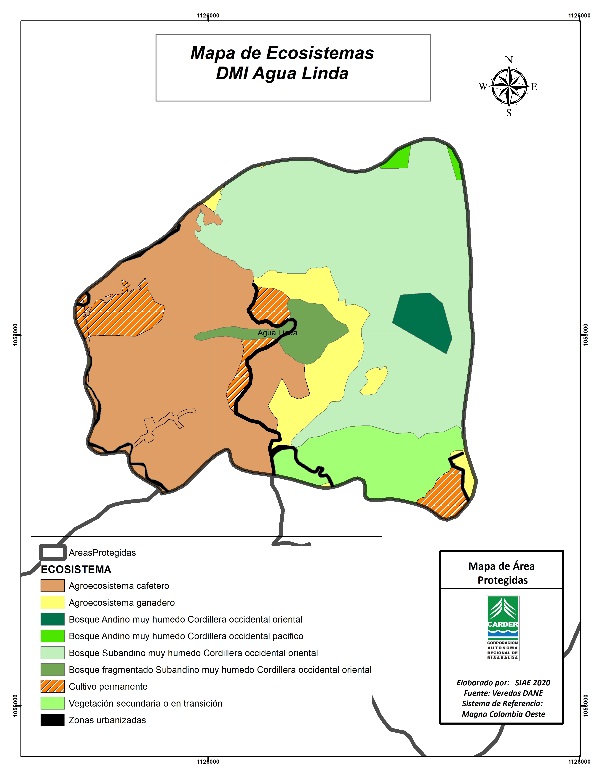 NoNombre ComúnNombre CientíficoFamilia1PinoPinus pátulaPinaceae2PinoPinus tecunumaniiPinaceae3CiprésCupressus lusitánicaCupresaceae4RobleQuercus humboldtiiFagaceae5AlisoAlnus acuminataBetulaceae6TachueloSolanum inopinumSolanaceae7Pino colombianoRetrophyllum rospigliosiiPodocarpaceae8GuaduaGuadua angustifoliaPoaceae9Urapán Fraxinus chinensisOleaceae10EucaliptoEucalyptus grandisMirtaceae11Ámbar, EstoraqueLiquidambar styracifluaAltingiaceae12Balso blancoHeliocarpus popayanensisMalvaceace13Acacia negra/japonesaAcacia melanoxylonFabaceae14Acacia australianaAcacia mearnsii Fabaceae15ZurrumboTrema michrantaCannabaceae16Guayacán de ManizalesLafoensia speciosaLythraceae17Cedro NegroJuglans neotropica Juglandaceae18SauceSalix humboldtiana Salicaceae19ArbolocoMontanoa quadrangularisAsteraceae20DragoCroton magdalenensis Euphorbiaceae21Riñón – Palo boboBrunellia comocladifoliaBruneliaceae22Yarumo blancoCecropia telealbaUrticaceae23FrailejónEspeletia hartwegianaAsteraceae24RomeroDiplostephium rosmarinifoliumAsteraceae25ChachafrutoErythrina edulisFabaceae26Guayacán amarilloHandroanthus chrysanthusBignoniaceae27Guayacán rosadoTabebuia roseaBignoniaceae28CámbuloErythrina fuscaFabaceae29Nogal cafeteroCordia alliodoraBoraginaceae30Cedro rosadoCedrela odorataMeliaceae31Cedro de alturaCedrela montanaMeliaceae32Balso tamborOchroma lagopusMalvaceae33GuásimoGuazuma ulmifoliaMalvaceae34Mangle de montañaRamnus spRamnaceae35Guamo santafereñoInga codonanthaFabaceae36LeucaenaLeucaena leucocephalaFabaceae37RiñónBrunellia spBrunelliaceae38HiguerónFicus spMoraceae39Lechero o mantequilloSapium stylareEuphorbiaceae40Molinillo, gallinazo o copachiMagnolia hernandeziiMagnoliaceae41LaurelAniba mucaLauraceae42Pino colombianoPrumnopitys montanaPodocarpaceae43Pino colombianoDecussocarpus – Retrophyllum rospigliosiiPodocarpaceae44SietecuerosTibouchina lepidotaMelastomataceae45BarcinoCalophyllum brasilienseCalophyllaceae46Ceiba de tierra fríaSpirotheca rhodnostylaBombacaceae47PacóGustavia supervaLecythidaceae48YolomboPanopsis yolomboProteaceae49MondeyGordonia humboldtiiTheaceae50CerezoFresiera spRosaceaeNoNOMBRE COMÚNNOMBRE CIENTÍFICOFAMILIA1Cedro NegroJuglans neotropicaJuglandaceae2RobleQuercus humboldtiiFagaceae3Laurel orejemulaOcotea longifoliaLauraceae4Laurel ChisparosoLaurae spLauraceae5DragoCroton funckianus – C. magdalenensisEuphorbiaceae6Yarumo Cecropia spUrticaceae7LechudoSapium spEuphorbiaceae8Nigüitos (3 más comunes)Miconia sp – Leandra subseriata – Axinaea macrophyllaMelastomataceae9Helecho arbóreo Ciathea arbóreaCiatheaceae10Siete CuerosTibouchina lepidotaMelastomataceae11Silvo silvoHedyosmum racemosumChloranthaceae12MestizoCupania americanaMalvaceace13LaurelNectandra spLauraceae14PalmichePrestoea acuminata Palmae15Helechos (4 géneros más comunes)Adiantum sp – Pteridium sp – Blechnum sp - PteridiumPteridaceae16Anturios Anthurium spAraceae17Cabo de hachaViburnum sp Caprifoliaceae18Cafecitos de montePalicourea angustifolia – P. guianensisRubiaceae19HiguerónFicus spMoraceae20CordoncillosPiper sp – Macropiper spPiperaceae21Rascaderas - CartuchosXanthosoma sp – Colocasia sp Araceae22Platanillas Heliconia sp – Zingiber spHeliconiaceae - Zingiberaceae23FilodendrosPhilodendron spAraceae24Mora Rubus spRosaceae25QuichesBromelia spBromeliaceae26ManzanilloToxicodendrom striatumAnacardiaceae27EspaderoMyrsine guianensisMyrsinaceae28DulumocoSaurauiaActinidaceae29Olivo de ceraMorella pubescensMyricaceae30ArrayánMircya sp.MirtaceaeGrupoNombre científicoCategoría NacionalNombre científicoCategoría NacionalAvesOgnorhynchus icterotis(EN)Andigena nigrirostris(NT)AvesGrallaria alleni(EN)Vermivora chrysoptera(NT)AvesOrtalis columbiana(EN)Nothocercus julius(NT)AvesGrallaria alleni(EN)Odontophorus hyperythrus(NT)AvesChlorochrysa nitidissima(VU)Psittacara wagleri(NT)AvesDacnis hartlaubi(VU)Arremon castaneiceps(NT)AvesAmpelion rufaxilla(VU)Cacicus uropygialis(DD)MamíferosAotus lemurinus(VU)Dinomys branickii(VU)MamíferosLontra longicaudis(VU)AnfibiosAndinobates bombetes(VU)ReptilesAnolis calimae(EN)PlantasAniba perutilis (CR)Magnolia urraoensis(EN)PlantasAiphanes lindeniana(EN)Juglans neotropica(EN)PlantasCeroxylon alpinum(EN)Cedrela odorata(EN)PlantasCeroxylon quindiuense(EN)Miltoniopsis vexillaria(VU)PlantasMagnolia chocoensis(EN)Quercus humboldtii(VU)PlantasMagnolia hernandezii(EN)Cedrela montana (NT)Usos del suelo2011201620112016Áreas agrícolas heterogéneas102,4897,2731%30%Áreas con vegetación herbácea o arbustiva7,8202%0%Bosques135,7914842%45%Cultivos permanentes35,013511%11%Pastos44,944614%11%Zonas industriales comerciales y red vial0,7200%0%Total 326,75326,75100%100%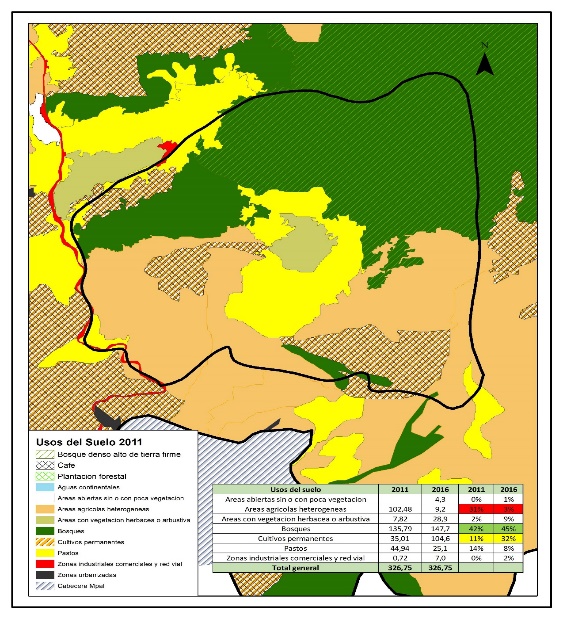 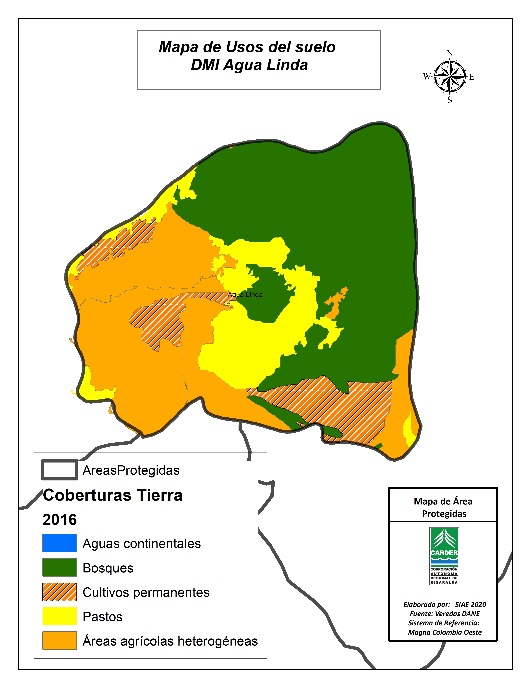 Razón SocialSuscriptoresCaudal Total ConcesionadoEmpresas Publicas Municipales de Apia E.S.P.160333.50Junta de Acción Comunal vereda La María602.62Acueducto de Agualinda46-Total166336.19MunicipiosInventarios y RegistroEstado de ConservaciónDifusión y usoApíaEn procesoBuenoRegularBalboaEn procesoDeficiente, alto riesgoDeficienteBelén de UmbríaRegistradoMuy buenoBuenoLa CeliaNo registradoRegularDeficienteSantuarioNo registradoSin informaciónSin Información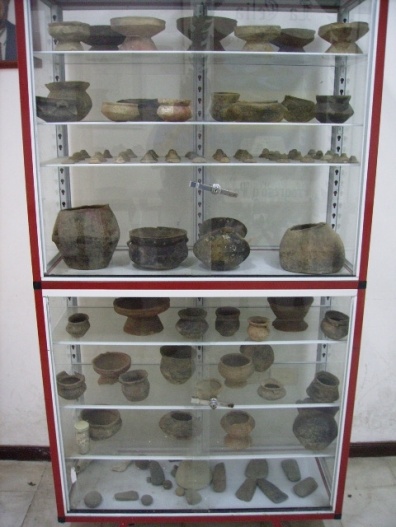 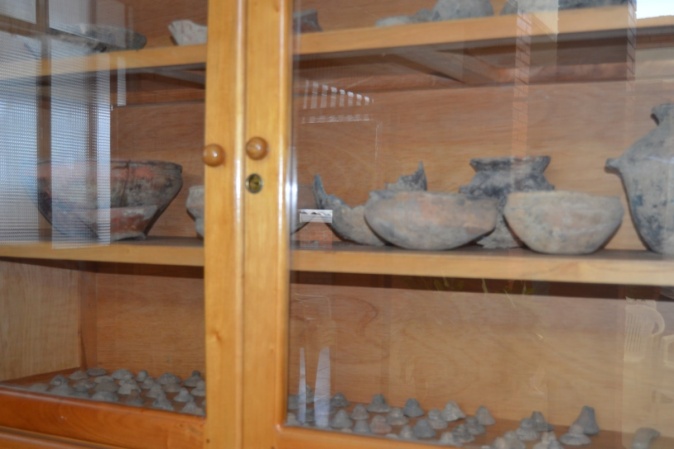 Patrimonio cultural arqueológico en la casa de la cultura del municipio de La Celia. Fuente (LÓPEZ, CANO: 2009)Patrimonio cultural del municipio Santuario.Fuente Consorcio Ordenamiento Cuenca Risaralda 2016.Patrimonio cultural del municipio Santuario.Fuente Consorcio Ordenamiento Cuenca Risaralda 2016.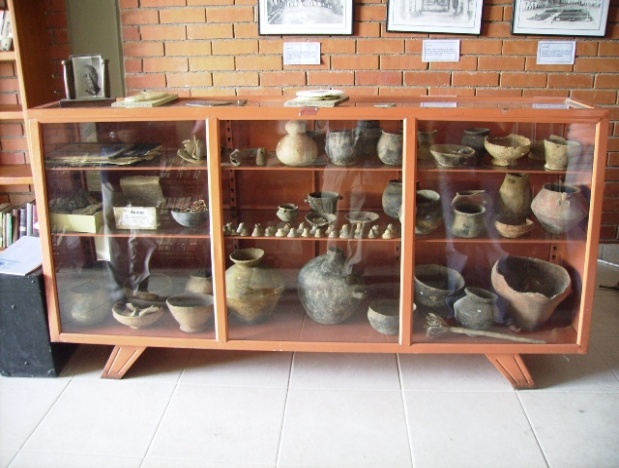 Patrimonio cultural del municipio de Apía. Fuente: Consorcio Ordenamiento Cuenca Risaralda 2016.Patrimonio cultural del municipio de Apía. Fuente: Consorcio Ordenamiento Cuenca Risaralda 2016.Patrimonio cultural del municipio de Apía. Fuente: Consorcio Ordenamiento Cuenca Risaralda 2016.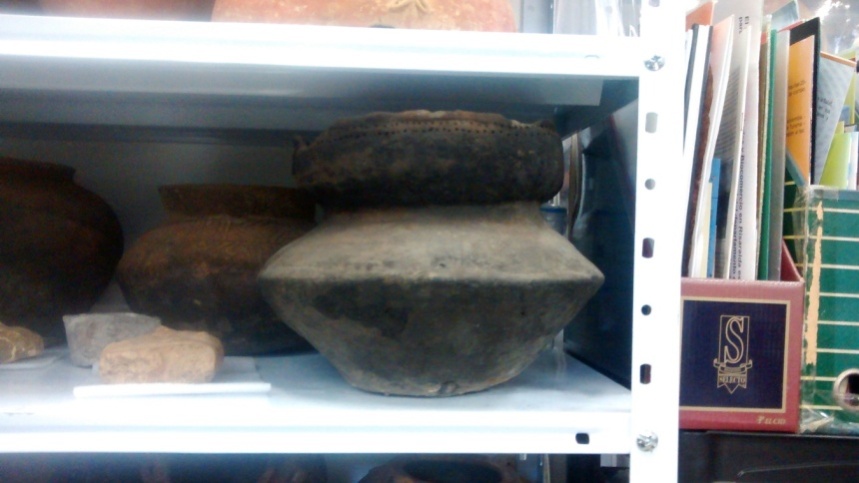 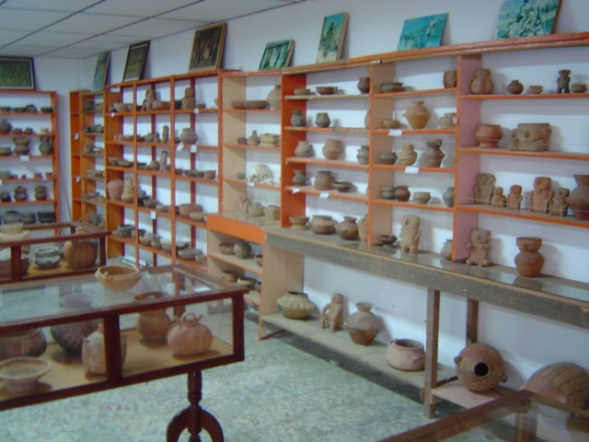 Patrimonio cultural del municipio de GuáticaFuente Consorcio Ordenamiento Cuenca Risaralda 2016.Patrimonio cultural del municipio de GuáticaFuente Consorcio Ordenamiento Cuenca Risaralda 2016.Patrimonio cultural del municipio de Belén en el museo Bolívar. Fuente Consorcio Ordenamiento Cuenca Risaralda 2016.NombreEspecialidad del senderoLongitud (Km)Grado de dificultadSeñalizaciónEstado del SenderoGuión de InterpretaciónEstudio de capacidad de cargaSendero Balsal Bajo Jardines y senderismo -----BajaSiÓptimo No SiSendero Balsal AltoJardines, senderismo, interpretación ambiental y observación de aves especialmente Saltarín Dorado -----BajaRegularRegularNo SiNombreDescripciónVivero de plantas ornamentalesEste vivero ha sido ha construido y adecuado por la comunidad.Jardín El BalsalSu principal atractivo son las plantaciones ornamentales, que permiten conocer especies como las heliconias, mala madre, auroras, orquídeas, entre otras.Monumento a la Virgen del CarmenAtractivo religioso de gran importancia para la comunidad en la vereda Agualinda y para el municipio de Apía, al ser uno de los símbolos más admirados y una de las figuras católicas que más devotos posee.Camino de arrieríaEl sector que ahora ocupa el DMI Agualinda hace tiempo fue la vía de comunicación más utilizada para llegar al municipio de Apía por las veredas cercanas ubicadas en Belén de Umbría. En este sendero se observa el camino que transitaban los antiguos colonos.AñoOtros programas conservación de la CARDEROtros programas conservación de la CARDEROtros programas conservación de la CARDEROtras InstitucionesTotalAñoSistema Tratamiento Aguas STARDEstufas eficientesGuardabosquesGobernación Total20107.700.0007.700.00020116.160.0006.160.00020126.930.0006.930.00020135.500.0001.500.00007.000.00020149.900.0009.900.00020154.500.00010.000.00014.500.000201600201719.660.00019.660.000201819.660.00019.660.000201915.300.000--------15.300.000TotalTotalTotalTotalTotal106.810.000Descripción de la PresiónFuente que la generaTurismo no regulado: En los últimos años se ha incrementado las visitas del área protegida, especialmente por habitantes del casco urbano del municipio de Apia, en algunas ocasiones dañan los jardines o pasamanos que están en los senderos. Esto se presenta también con un grupo de población que ingresa a consumir sustancias psicoactivas.Regulación débil de las actividades ecoturísticas.Cacería esporádica: Se presenta esporádicamente cacería por parte de algunos habitantes del área protegida. Se caza especialmente guatín o gurre. Tradiciones de los pobladores.Leñateo: En el área protegida se presenta extracción de leña por parte de algunos habitantes para el uso doméstico, se encuentran en algunos sectores árboles anillados para luego ser extraídos como leña.No se dispone de bosques leñeros en los prediosManejo inadecuado de residuos sólidos: Los residuos sólidos se queman o se disponen al aire libre.Débiles programas de saneamiento básico en la zona rural. AspectoDebilidadesFortalezas/OportunidadesGestión-Dificultad en el seguimiento y control del ingreso al área protegida-Se requiere mejora la infraestructura del área protegida, especialmente relacionada con un centro de visitantes.-Desconocimiento del área protegida y sus límites por parte de los habitantes de la comunidad -Implementar sistemas de tratamiento de aguas residuales y estufas eficientes.-Rescatar las plantas aromáticas, medicinales y la colección de heliconias (participación de las mujeres en el área protegida)-Fortalecer capacidades en interpretación ambiental.-Continuidad en la adecuación de los senderos.- Implementación continúa del plan operativo del área protegida.-Instauración del festival de aves en el municipio de Apia, como evento insigne del municipio y liderado por la comunidad del área protegida.- Capacidad para atender turistas y fortalecer los semilleros e intérpretes ambientales -Apoyo por parte de la gobernación para adecuación de la infraestructura de los senderos Conservación-Transformación de uso del suelo a agrícola y aumento de fumigaciones.-Deficiente aplicación de la regulación y reglamentación del uso del suelo en el área protegida.-Sistemas productivos sin criterios de sostenibilidad.-Debido a la cercanía del área protegida al casco urbano, se está presentando fragmentación de predios con la expectativa de construir vivienda rural campestre.-Tener propuestas concretas de compensación o alternativas agropecuarias a los campesinos para mejorar apropiación hacia el AP.-Potencial turismo de naturaleza y observación de aves -Por iniciativa de la organización local “Vida Silvestre”, se han gestionado procesos de investigación de la diversidad biológica en el área protegida.-Participación y emprendimiento de la comunidad local (artesanías, café de conservación) Gobernanza-Se requieren fortalecer los procesos de relevo generacional para la gestión del área protegida, especialmente los semilleros de observación de aves.-Participación activa de los sectores productivos para acompañar las acciones de conservación en el área protegida.- Articulación con la alcaldía municipal para invertir en los programas de turismo y generar acciones dentro del área protegida-Participación de las organizaciones locales como “Vida Silvestre” en la gestión y manejo del área protegida.-Capacidades de la organización local para gestionar proyectos.Amenazas-Compra de predios por parte de las empresas aguacateras en la parte alta de las microcuencas.-Compra de predios por parte de las empresas aguacateras en la parte alta de las microcuencas.